VEGETABLE CHEMICAL USE SURVEYVEGETABLE CHEMICAL USE SURVEYVEGETABLE CHEMICAL USE SURVEYVEGETABLE CHEMICAL USE SURVEYOMB No. 0535-0218  Approval Expires:  xx/xx/xxxx Project Code: 136   QID: 035219   SMetaKey: 2069OMB No. 0535-0218  Approval Expires:  xx/xx/xxxx Project Code: 136   QID: 035219   SMetaKey: 2069OMB No. 0535-0218  Approval Expires:  xx/xx/xxxx Project Code: 136   QID: 035219   SMetaKey: 2069OMB No. 0535-0218  Approval Expires:  xx/xx/xxxx Project Code: 136   QID: 035219   SMetaKey: 2069OMB No. 0535-0218  Approval Expires:  xx/xx/xxxx Project Code: 136   QID: 035219   SMetaKey: 2069OMB No. 0535-0218  Approval Expires:  xx/xx/xxxx Project Code: 136   QID: 035219   SMetaKey: 2069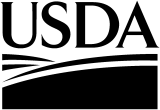 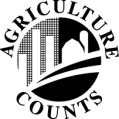 NATIONALAGRICULTURALSTATISTICSSERVICENational Agricultural Statistics ServiceU.S Department of AgricultureNOC Division9700 Page Avenue, Suite 400St. Louis, MO 63132-1547Phone: 1-888-424-7828Fax: 314-595-9990E-mail: nass@nass.usda.govVERSION01POID___ ___ ___ ___ ___ ___ ___ ___ ___SUBTRACT___ ___CONTACT RECORDCONTACT RECORDCONTACT RECORDDATETIMENOTESINTRODUCTION:  [Introduce yourself, and ask for the operator.  Rephrase in your own words.]We are collecting information on chemical use and need your help to make the information as accurate as possible.  The information you provide will be used for statistical purposes only.  Your responses will be kept confidential and any person who willfully discloses ANY identifiable information about you or your operation is subject to a jail term, a fine, or both.  This survey is conducted in accordance with the Confidential Information Protection provisions of Title V, Subtitle A, Public Law 107-347 and other applicable Federal laws.  For more information on how we protect your information please visit: https://www.nass.usda.gov/confidentiality.  Response to this survey is voluntary.According to the Paperwork Reduction Act of 1995, an agency may not conduct or sponsor, and a person is not required to respond to, a collection of information unless it displays a valid OMB control number.  The valid OMB control number for this information collection is 0535-0218.  The time required to complete this information collection is estimated to average 45 minutes per response, including the time for reviewing instructions, searching existing data sources, gathering and maintaining the data needed, and completing and reviewing the collection of information.We encourage you to refer to your records during the interview.BEGINNING TIME [MILITARY]. . . . . . . . . . . . . . . . . . . . . . . . . . . . . . . . . . . . . . . . . . . . . . . . . . . . . . . . . . . BEGINNING TIME [MILITARY]. . . . . . . . . . . . . . . . . . . . . . . . . . . . . . . . . . . . . . . . . . . . . . . . . . . . . . . . . . . 004 __ __ __ __ [Name, address and partners verified and updated if necessary.] [Name, address and partners verified and updated if necessary.] [Name, address and partners verified and updated if necessary.]During the screening phase of the Vegetable Chemical Use Survey conducted in June and July, your operation was found to be growing or intending to grow vegetables this year.  I now need to verify some of the information collected during the screening survey.Verify operation name and operator on label and/or screener.If no changes, go to Section A, page 4.If changed, continue to “Change in Operating Status”.CHANGE IN OPERATING STATUS	[ENUMERATOR NOTE:  Skip this section if there is no change in operation name or operator.]	[ENUMERATOR NOTE:  Skip this section if there is no change in operation name or operator.]	[ENUMERATOR NOTE:  Skip this section if there is no change in operation name or operator.]	[ENUMERATOR NOTE:  Skip this section if there is no change in operation name or operator.]1.	Has there been a change in operation name or operator?1.	Has there been a change in operation name or operator?1.	Has there been a change in operation name or operator?1.	Has there been a change in operation name or operator? NO - [Go to Enumerator Note below.] NO - [Go to Enumerator Note below.] NO - [Go to Enumerator Note below.] NO - [Go to Enumerator Note below.]	 YES - [Enter code 1, complete name and address information below for new operator,			    and read Enumerator Note.]. . . . . . . . . . . . . . . . . . . . . . . . . . . . . . . . . . . . . . . . . . . . . . . . . 	 YES - [Enter code 1, complete name and address information below for new operator,			    and read Enumerator Note.]. . . . . . . . . . . . . . . . . . . . . . . . . . . . . . . . . . . . . . . . . . . . . . . . . 	 YES - [Enter code 1, complete name and address information below for new operator,			    and read Enumerator Note.]. . . . . . . . . . . . . . . . . . . . . . . . . . . . . . . . . . . . . . . . . . . . . . . . . CODE	 YES - [Enter code 1, complete name and address information below for new operator,			    and read Enumerator Note.]. . . . . . . . . . . . . . . . . . . . . . . . . . . . . . . . . . . . . . . . . . . . . . . . . 	 YES - [Enter code 1, complete name and address information below for new operator,			    and read Enumerator Note.]. . . . . . . . . . . . . . . . . . . . . . . . . . . . . . . . . . . . . . . . . . . . . . . . . 	 YES - [Enter code 1, complete name and address information below for new operator,			    and read Enumerator Note.]. . . . . . . . . . . . . . . . . . . . . . . . . . . . . . . . . . . . . . . . . . . . . . . . . 023______________________________________Operation Name __________________________________Operation Name ________________________________________________________________________Operator Name __________________________________Operator Name ________________________________________________________________________Address ________________________________________Address ______________________________________________________________________________		 ________________________________________		 ______________________________________________________________________________Phone (			 ) ________________________________Phone (			 ) ________________________________[ENUMERATOR NOTE:  If the operation on the face page was in business part of the 20XX crop year, complete this questionnaire for the part of the year during which the operation did business, unless the operation has been taken over by a new operator.  If the operator has changed midyear, please conduct this interview start to finish with the new operator after reading “Valid Substitution” rules in section 4 of the Interviewer’s Manual.]2.	Has the operation printed on this questionnaire been combined or merged with any other farming operations?	 Yes - [Go to "Conclusion".]	 No - [Continue.]SCREENING 1.	Did this operation have any of the target crops during the 20XX crop year?1.	Did this operation have any of the target crops during the 20XX crop year? YES - [Continue.] YES - [Continue.] NO - [Write notes explaining situation then go to “Conclusion” on back page.] NO - [Write notes explaining situation then go to “Conclusion” on back page.]________________________________________________________________________________________________________________________________________________________________________________________________________________________________________________________________________________________________________________________________________________________________________________________________________________________________________________________________________________________________________________________________________________________________________2.	Are the day-to-day decisions for this operation (name on label) made by –
[Check one.]  one individual?  [Go to Section A.]  a hired manager?  [Go to Section A.]  partners?  [Continue.]3.	How many individuals are involved in the day-to-day decisions of this operation?	[Enter the number of partners, including the partner named on the label.	Identify the other persons in this partnership below, then go to Section A.]	(Partners jointly operate land and share in decision making.  Do not include landlords and tenants as partners.). . . . . . . . . . 3.	How many individuals are involved in the day-to-day decisions of this operation?	[Enter the number of partners, including the partner named on the label.	Identify the other persons in this partnership below, then go to Section A.]	(Partners jointly operate land and share in decision making.  Do not include landlords and tenants as partners.). . . . . . . . . . NUMBER3.	How many individuals are involved in the day-to-day decisions of this operation?	[Enter the number of partners, including the partner named on the label.	Identify the other persons in this partnership below, then go to Section A.]	(Partners jointly operate land and share in decision making.  Do not include landlords and tenants as partners.). . . . . . . . . . 4.	Please identify the other person(s) in this partnership, then go to Section A.	[Verify partners’ names and make necessary corrections if names have already been entered.]4.	Please identify the other person(s) in this partnership, then go to Section A.	[Verify partners’ names and make necessary corrections if names have already been entered.]4.	Please identify the other person(s) in this partnership, then go to Section A.	[Verify partners’ names and make necessary corrections if names have already been entered.]4.	Please identify the other person(s) in this partnership, then go to Section A.	[Verify partners’ names and make necessary corrections if names have already been entered.]4.	Please identify the other person(s) in this partnership, then go to Section A.	[Verify partners’ names and make necessary corrections if names have already been entered.]4.	Please identify the other person(s) in this partnership, then go to Section A.	[Verify partners’ names and make necessary corrections if names have already been entered.]4.	Please identify the other person(s) in this partnership, then go to Section A.	[Verify partners’ names and make necessary corrections if names have already been entered.]4.	Please identify the other person(s) in this partnership, then go to Section A.	[Verify partners’ names and make necessary corrections if names have already been entered.]4.	Please identify the other person(s) in this partnership, then go to Section A.	[Verify partners’ names and make necessary corrections if names have already been entered.]4.	Please identify the other person(s) in this partnership, then go to Section A.	[Verify partners’ names and make necessary corrections if names have already been entered.]PARTNERSPOID__ __ __ __ __ __ __ __ __POID__ __ __ __ __ __ __ __ __POID__ __ __ __ __ __ __ __ __POID__ __ __ __ __ __ __ __ __PARTNERSPOID__ __ __ __ __ __ __ __ __POID__ __ __ __ __ __ __ __ __POID__ __ __ __ __ __ __ __ __POID__ __ __ __ __ __ __ __ __PARTNER NAMEPARTNER NAMEPARTNER NAMEPARTNER NAMEPARTNER NAMEPARTNER NAMEPARTNER NAMEPARTNER NAMEPARTNER NAMEPARTNER NAMEADDRESSADDRESSADDRESSADDRESSADDRESSADDRESSADDRESSADDRESSADDRESSADDRESSCITYCITYSTATEZIPPHONE NUMBERCITYCITYSTATEZIPPHONE NUMBERPARTNERSPOID__ __ __ __ __ __ __ __ __POID__ __ __ __ __ __ __ __ __POID__ __ __ __ __ __ __ __ __POID__ __ __ __ __ __ __ __ __PARTNERSPOID__ __ __ __ __ __ __ __ __POID__ __ __ __ __ __ __ __ __POID__ __ __ __ __ __ __ __ __POID__ __ __ __ __ __ __ __ __PARTNER NAMEPARTNER NAMEPARTNER NAMEPARTNER NAMEPARTNER NAMEPARTNER NAMEPARTNER NAMEPARTNER NAMEPARTNER NAMEPARTNER NAMEADDRESSADDRESSADDRESSADDRESSADDRESSADDRESSADDRESSADDRESSADDRESSADDRESSCITYCITYSTATEZIPPHONE NUMBERCITYCITYSTATEZIPPHONE NUMBERCALIFORNIA SCREENING1.	What ID (pesticide permit number) does this operation use	for reporting pesticide applications on the target 	acres to the County Agricultural Commissioners?. . . . . . . . . . . . . . . . . . . . . . . . . . 1.	What ID (pesticide permit number) does this operation use	for reporting pesticide applications on the target 	acres to the County Agricultural Commissioners?. . . . . . . . . . . . . . . . . . . . . . . . . . 1.	What ID (pesticide permit number) does this operation use	for reporting pesticide applications on the target 	acres to the County Agricultural Commissioners?. . . . . . . . . . . . . . . . . . . . . . . . . . 1.	What ID (pesticide permit number) does this operation use	for reporting pesticide applications on the target 	acres to the County Agricultural Commissioners?. . . . . . . . . . . . . . . . . . . . . . . . . . 1.	What ID (pesticide permit number) does this operation use	for reporting pesticide applications on the target 	acres to the County Agricultural Commissioners?. . . . . . . . . . . . . . . . . . . . . . . . . . COUNTYCOUNTYCOUNTYCOUNTYNUMBERNUMBERNUMBERNUMBERNUMBERNUMBERNUMBERNUMBERNUMBER1.	What ID (pesticide permit number) does this operation use	for reporting pesticide applications on the target 	acres to the County Agricultural Commissioners?. . . . . . . . . . . . . . . . . . . . . . . . . . 1.	What ID (pesticide permit number) does this operation use	for reporting pesticide applications on the target 	acres to the County Agricultural Commissioners?. . . . . . . . . . . . . . . . . . . . . . . . . . 1.	What ID (pesticide permit number) does this operation use	for reporting pesticide applications on the target 	acres to the County Agricultural Commissioners?. . . . . . . . . . . . . . . . . . . . . . . . . . 1.	What ID (pesticide permit number) does this operation use	for reporting pesticide applications on the target 	acres to the County Agricultural Commissioners?. . . . . . . . . . . . . . . . . . . . . . . . . . 1.	What ID (pesticide permit number) does this operation use	for reporting pesticide applications on the target 	acres to the County Agricultural Commissioners?. . . . . . . . . . . . . . . . . . . . . . . . . . 2.	Is this ID used to report pesticide applications for any other operations?2.	Is this ID used to report pesticide applications for any other operations?2.	Is this ID used to report pesticide applications for any other operations?2.	Is this ID used to report pesticide applications for any other operations?2.	Is this ID used to report pesticide applications for any other operations?2.	Is this ID used to report pesticide applications for any other operations?2.	Is this ID used to report pesticide applications for any other operations?2.	Is this ID used to report pesticide applications for any other operations?2.	Is this ID used to report pesticide applications for any other operations?2.	Is this ID used to report pesticide applications for any other operations?2.	Is this ID used to report pesticide applications for any other operations?2.	Is this ID used to report pesticide applications for any other operations?2.	Is this ID used to report pesticide applications for any other operations?2.	Is this ID used to report pesticide applications for any other operations? 	YES - [Continue.] 	YES - [Continue.] 	NO - [Go to item 3.] 	NO - [Go to item 3.] 	NO - [Go to item 3.] 	NO - [Go to item 3.] 	NO - [Go to item 3.] 	NO - [Go to item 3.] 	NO - [Go to item 3.] 	NO - [Go to item 3.] 	NO - [Go to item 3.] 	NO - [Go to item 3.] 	NO - [Go to item 3.] 	NO - [Go to item 3.]a.	What other operation(s) is this ID used to report for?a.	What other operation(s) is this ID used to report for?a.	What other operation(s) is this ID used to report for?a.	What other operation(s) is this ID used to report for?a.	What other operation(s) is this ID used to report for?a.	What other operation(s) is this ID used to report for?a.	What other operation(s) is this ID used to report for?a.	What other operation(s) is this ID used to report for?a.	What other operation(s) is this ID used to report for?a.	What other operation(s) is this ID used to report for?a.	What other operation(s) is this ID used to report for?a.	What other operation(s) is this ID used to report for?a.	What other operation(s) is this ID used to report for?a.	What other operation(s) is this ID used to report for?Name________________________________________Name________________________________________Name________________________________________Name________________________________________Name__________________________________________Name__________________________________________Name__________________________________________Name__________________________________________Name__________________________________________Name__________________________________________Name__________________________________________Name__________________________________________Name__________________________________________Name__________________________________________Name__________________________________________Name__________________________________________Name__________________________________________Name__________________________________________Name__________________________________________Name__________________________________________Address______________________________________Address______________________________________Address______________________________________Address______________________________________Address________________________________________Address________________________________________Address________________________________________Address________________________________________Address________________________________________Address________________________________________Address________________________________________Address________________________________________Address________________________________________Address________________________________________Address________________________________________Address________________________________________Address________________________________________Address________________________________________Address________________________________________Address________________________________________Phone  (        ) __________________________________Phone  (        ) __________________________________Phone  (        ) __________________________________Phone  (        ) __________________________________Phone  (        ) __________________________________Phone  (        ) __________________________________Phone  (        ) __________________________________Phone  (        ) __________________________________Phone  (        ) __________________________________Phone  (        ) __________________________________Phone  (        ) __________________________________Phone  (        ) __________________________________Phone  (        ) __________________________________Phone  (        ) __________________________________Phone  (        ) __________________________________Phone  (        ) __________________________________Phone  (        ) __________________________________Phone  (        ) __________________________________Phone  (        ) __________________________________Phone  (        ) __________________________________3.	Does this operation use any OTHER ID’s to report pesticide applications	on the target  acres to the County Agricultural Commissioners?3.	Does this operation use any OTHER ID’s to report pesticide applications	on the target  acres to the County Agricultural Commissioners?3.	Does this operation use any OTHER ID’s to report pesticide applications	on the target  acres to the County Agricultural Commissioners?3.	Does this operation use any OTHER ID’s to report pesticide applications	on the target  acres to the County Agricultural Commissioners?3.	Does this operation use any OTHER ID’s to report pesticide applications	on the target  acres to the County Agricultural Commissioners?3.	Does this operation use any OTHER ID’s to report pesticide applications	on the target  acres to the County Agricultural Commissioners?3.	Does this operation use any OTHER ID’s to report pesticide applications	on the target  acres to the County Agricultural Commissioners?3.	Does this operation use any OTHER ID’s to report pesticide applications	on the target  acres to the County Agricultural Commissioners?3.	Does this operation use any OTHER ID’s to report pesticide applications	on the target  acres to the County Agricultural Commissioners?3.	Does this operation use any OTHER ID’s to report pesticide applications	on the target  acres to the County Agricultural Commissioners?3.	Does this operation use any OTHER ID’s to report pesticide applications	on the target  acres to the County Agricultural Commissioners?3.	Does this operation use any OTHER ID’s to report pesticide applications	on the target  acres to the County Agricultural Commissioners?3.	Does this operation use any OTHER ID’s to report pesticide applications	on the target  acres to the County Agricultural Commissioners?3.	Does this operation use any OTHER ID’s to report pesticide applications	on the target  acres to the County Agricultural Commissioners? 	YES - [Continue.] NO - [Go to Section A.]  NO - [Go to Section A.]  NO - [Go to Section A.]  NO - [Go to Section A.]  NO - [Go to Section A.]  NO - [Go to Section A.]  NO - [Go to Section A.]  NO - [Go to Section A.]  NO - [Go to Section A.]  NO - [Go to Section A.]  NO - [Go to Section A.]  NO - [Go to Section A.]  NO - [Go to Section A.]  NO - [Go to Section A.]  NO - [Go to Section A.]  NO - [Go to Section A.]  NO - [Go to Section A.]  NO - [Go to Section A.]  NO - [Go to Section A.] COUNTYCOUNTYCOUNTYNUMBERNUMBERNUMBERNUMBERNUMBERNUMBERNUMBERNUMBERNUMBERNUMBERa.	What are these other ID numbers?. . . . . . . . . . . . . . . . . . . . . . . . . . . . . . . . . . a.	What are these other ID numbers?. . . . . . . . . . . . . . . . . . . . . . . . . . . . . . . . . . a.	What are these other ID numbers?. . . . . . . . . . . . . . . . . . . . . . . . . . . . . . . . . . a.	What are these other ID numbers?. . . . . . . . . . . . . . . . . . . . . . . . . . . . . . . . . . a.	What are these other ID numbers?. . . . . . . . . . . . . . . . . . . . . . . . . . . . . . . . . . b.	Do you use any of these ID’s to report pesticide applications	for any other operation(s)?b.	Do you use any of these ID’s to report pesticide applications	for any other operation(s)?b.	Do you use any of these ID’s to report pesticide applications	for any other operation(s)?b.	Do you use any of these ID’s to report pesticide applications	for any other operation(s)?b.	Do you use any of these ID’s to report pesticide applications	for any other operation(s)?b.	Do you use any of these ID’s to report pesticide applications	for any other operation(s)?b.	Do you use any of these ID’s to report pesticide applications	for any other operation(s)?b.	Do you use any of these ID’s to report pesticide applications	for any other operation(s)?b.	Do you use any of these ID’s to report pesticide applications	for any other operation(s)?b.	Do you use any of these ID’s to report pesticide applications	for any other operation(s)?	 	YES - [Continue.]	 	YES - [Continue.]	 	YES - [Continue.] NO - [Go to Section A.] NO - [Go to Section A.] NO - [Go to Section A.] NO - [Go to Section A.] NO - [Go to Section A.] NO - [Go to Section A.] NO - [Go to Section A.] NO - [Go to Section A.] NO - [Go to Section A.] NO - [Go to Section A.] NO - [Go to Section A.] NO - [Go to Section A.] NO - [Go to Section A.] NO - [Go to Section A.] NO - [Go to Section A.] NO - [Go to Section A.] NO - [Go to Section A.](i)	What other operation(s) use this ID for reporting?  [Identify operation and ID.](i)	What other operation(s) use this ID for reporting?  [Identify operation and ID.](i)	What other operation(s) use this ID for reporting?  [Identify operation and ID.](i)	What other operation(s) use this ID for reporting?  [Identify operation and ID.](i)	What other operation(s) use this ID for reporting?  [Identify operation and ID.](i)	What other operation(s) use this ID for reporting?  [Identify operation and ID.](i)	What other operation(s) use this ID for reporting?  [Identify operation and ID.](i)	What other operation(s) use this ID for reporting?  [Identify operation and ID.](i)	What other operation(s) use this ID for reporting?  [Identify operation and ID.](i)	What other operation(s) use this ID for reporting?  [Identify operation and ID.](i)	What other operation(s) use this ID for reporting?  [Identify operation and ID.](i)	What other operation(s) use this ID for reporting?  [Identify operation and ID.](i)	What other operation(s) use this ID for reporting?  [Identify operation and ID.](i)	What other operation(s) use this ID for reporting?  [Identify operation and ID.]Name________________________________________Name________________________________________Name________________________________________Name________________________________________Name__________________________________________Name__________________________________________Name__________________________________________Name__________________________________________Name__________________________________________Name__________________________________________Name__________________________________________Name__________________________________________Name__________________________________________Name__________________________________________Name__________________________________________Name__________________________________________Name__________________________________________Name__________________________________________Name__________________________________________Name__________________________________________Reporting ID____________________________________Reporting ID____________________________________Reporting ID____________________________________Reporting ID____________________________________Reporting ID____________________________________Reporting ID____________________________________Reporting ID____________________________________Reporting ID____________________________________Reporting ID____________________________________Reporting ID____________________________________Reporting ID____________________________________Reporting ID____________________________________Reporting ID____________________________________Reporting ID____________________________________Reporting ID____________________________________Reporting ID____________________________________Reporting ID____________________________________Reporting ID____________________________________Reporting ID____________________________________Reporting ID____________________________________Address______________________________________Address______________________________________Address______________________________________Address______________________________________Address________________________________________Address________________________________________Address________________________________________Address________________________________________Address________________________________________Address________________________________________Address________________________________________Address________________________________________Address________________________________________Address________________________________________Address________________________________________Address________________________________________Address________________________________________Address________________________________________Address________________________________________Address________________________________________Phone (        ) __________________________________Phone (        ) __________________________________Phone (        ) __________________________________Phone (        ) __________________________________Phone (        ) __________________________________Phone (        ) __________________________________Phone (        ) __________________________________Phone (        ) __________________________________Phone (        ) __________________________________Phone (        ) __________________________________Phone (        ) __________________________________Phone (        ) __________________________________Phone (        ) __________________________________Phone (        ) __________________________________Phone (        ) __________________________________Phone (        ) __________________________________Phone (        ) __________________________________Phone (        ) __________________________________Phone (        ) __________________________________Phone (        ) __________________________________ALAND OPERATEDAACRES OPERATED ACRES OPERATED ACRES OPERATED CODECODE[Enumerator Action: If acreage on the insert is verified as correct, enter code 1 in box 801,					   then skip to Section B.  If acreage has changed, ask ALL questions.] . . . . . . . . 801801Now I would like to ask about the total acres operated under this land arrangement.Now I would like to ask about the total acres operated under this land arrangement.Now I would like to ask about the total acres operated under this land arrangement.1. 	How many acres does this operation---1. 	How many acres does this operation---1. 	How many acres does this operation---ACRESACRESa. 	Own?. . . . . . . . . . . . . . . . . . . . . . . . . . . . . . . . . . . . . . . . . . . . . . . . . . . . . . . . . . . . . . . . . . . . . +901. ___b. 	Rent or lease from others or use rent free?	(Exclude land used on an animal unit month (AUM) basis.). . . . . . . . . . . . . . . . . . . . . . . . . . . . . . . . . . . +902. ___c. 	Rent to others?. . . . . . . . . . . . . . . . . . . . . . . . . . . . . . . . . . . . . . . . . . . . . . . . . . . . . . . . . . . . . . -905. ___2. 	[Calculate item 1a + 1b - 1c.]  Then the total acres operated are:. . . . . . . . . . . . . . . . . . . . . . . . . . =900. ___900. ___a.	Does this include the farmstead, all cropland, woodland, pasture land,	wasteland, and government program land?	  YES  -  [Continue.]			  NO  -  [Make corrections, then continue.]The remaining questions in this survey refer to these [item 2] acres.3.	Of the total acres operated, how many acres are considered cropland, including	land in hay, summer fallow, cropland idle, cropland used for pasture and cropland	in government programs? . . . . . . . . . . . . . . . . . . . . . . . . . . . . . . . . . . . . . . . . . . . . . . . . . . . . . . . . . 3.	Of the total acres operated, how many acres are considered cropland, including	land in hay, summer fallow, cropland idle, cropland used for pasture and cropland	in government programs? . . . . . . . . . . . . . . . . . . . . . . . . . . . . . . . . . . . . . . . . . . . . . . . . . . . . . . . . . 802.___4. 	Of the total acres operated, how many acres are vegetables?	(Include both target and non-target vegetables planted on the operation.) . . . . . . . . . . . . . . . . . . . . . . . . . . . . 4. 	Of the total acres operated, how many acres are vegetables?	(Include both target and non-target vegetables planted on the operation.) . . . . . . . . . . . . . . . . . . . . . . . . . . . . 803. ___803. ___ADA-ESD SCREENING[ENUMERATOR NOTE:  If box is checked, begin with item 1.						  If box is NOT checked, go to page 6.]. . . . . . . . . . . . . . [ENUMERATOR NOTE:  If box is checked, begin with item 1.						  If box is NOT checked, go to page 6.]. . . . . . . . . . . . . . 1.	What Pesticide Grower Permit number does this operation use for reporting 
chemical applications on these [Section A, item 2] acres to the Arizona	Department of Agriculture – Environmental Services Division [ADA-ESD]? . . . . . . . . . . 1.	What Pesticide Grower Permit number does this operation use for reporting 
chemical applications on these [Section A, item 2] acres to the Arizona	Department of Agriculture – Environmental Services Division [ADA-ESD]? . . . . . . . . . . 1.	What Pesticide Grower Permit number does this operation use for reporting 
chemical applications on these [Section A, item 2] acres to the Arizona	Department of Agriculture – Environmental Services Division [ADA-ESD]? . . . . . . . . . . 1.	What Pesticide Grower Permit number does this operation use for reporting 
chemical applications on these [Section A, item 2] acres to the Arizona	Department of Agriculture – Environmental Services Division [ADA-ESD]? . . . . . . . . . . PGP 10    NUMBERPGP 10    NUMBERPGP 10    NUMBERPGP 10    NUMBERPGP 10    NUMBERPGP 10    NUMBER1.	What Pesticide Grower Permit number does this operation use for reporting 
chemical applications on these [Section A, item 2] acres to the Arizona	Department of Agriculture – Environmental Services Division [ADA-ESD]? . . . . . . . . . . 1.	What Pesticide Grower Permit number does this operation use for reporting 
chemical applications on these [Section A, item 2] acres to the Arizona	Department of Agriculture – Environmental Services Division [ADA-ESD]? . . . . . . . . . . 1.	What Pesticide Grower Permit number does this operation use for reporting 
chemical applications on these [Section A, item 2] acres to the Arizona	Department of Agriculture – Environmental Services Division [ADA-ESD]? . . . . . . . . . . 1.	What Pesticide Grower Permit number does this operation use for reporting 
chemical applications on these [Section A, item 2] acres to the Arizona	Department of Agriculture – Environmental Services Division [ADA-ESD]? . . . . . . . . . . 0202.	Is this permit number used to report chemical applications	for acres other than these [Section A, item 2] acres?2.	Is this permit number used to report chemical applications	for acres other than these [Section A, item 2] acres?2.	Is this permit number used to report chemical applications	for acres other than these [Section A, item 2] acres?2.	Is this permit number used to report chemical applications	for acres other than these [Section A, item 2] acres?2.	Is this permit number used to report chemical applications	for acres other than these [Section A, item 2] acres?2.	Is this permit number used to report chemical applications	for acres other than these [Section A, item 2] acres?2.	Is this permit number used to report chemical applications	for acres other than these [Section A, item 2] acres?2.	Is this permit number used to report chemical applications	for acres other than these [Section A, item 2] acres? 	YES - [Continue.] 	NO - [Go to item 3.]  	NO - [Go to item 3.]  	NO - [Go to item 3.]  	NO - [Go to item 3.]  	NO - [Go to item 3.] OFFICE USEOFFICE USEOFFICE USEOFFICE USE012012012012a.	What other operation(s) is this permit number used to report for?a.	What other operation(s) is this permit number used to report for?a.	What other operation(s) is this permit number used to report for?a.	What other operation(s) is this permit number used to report for?a.	What other operation(s) is this permit number used to report for?a.	What other operation(s) is this permit number used to report for?Name  __________________________________Name  . . . . . . . . . . . . . . . . . . . . . . . . . . . . . . . . . . . Address  ________________________________Address  . . . . . . . . . . . . . . . . . . . . . . . . . . . . . . . . . . Phone  (        ) ____________________________Phone  (        ) ____________________________3.	Does this operation use any OTHER Pesticide Grower Permit number	to report chemical applications to ADA–ESD for these [Section A, item 2] acres?3.	Does this operation use any OTHER Pesticide Grower Permit number	to report chemical applications to ADA–ESD for these [Section A, item 2] acres?3.	Does this operation use any OTHER Pesticide Grower Permit number	to report chemical applications to ADA–ESD for these [Section A, item 2] acres?3.	Does this operation use any OTHER Pesticide Grower Permit number	to report chemical applications to ADA–ESD for these [Section A, item 2] acres?3.	Does this operation use any OTHER Pesticide Grower Permit number	to report chemical applications to ADA–ESD for these [Section A, item 2] acres?3.	Does this operation use any OTHER Pesticide Grower Permit number	to report chemical applications to ADA–ESD for these [Section A, item 2] acres?OFFICE USEOFFICE USEOFFICE USEOFFICE USEOFFICE USE 	YES - [Continue.] 	YES - [Continue.] NO - [Go to Section B.]  NO - [Go to Section B.]  NO - [Go to Section B.]  NO - [Go to Section B.] 013013013013013PGP 10    NUMBERPGP 10    NUMBERPGP 10    NUMBERPGP 10    NUMBERPGP 10    NUMBERPGP 10    NUMBERPGP 10    NUMBERa.	What are these PGP numbers?. . . . . . . . . . . . . . . . . . . . . . . . . . . . . . . . . . . . . . . . . a.	What are these PGP numbers?. . . . . . . . . . . . . . . . . . . . . . . . . . . . . . . . . . . . . . . . . a.	What are these PGP numbers?. . . . . . . . . . . . . . . . . . . . . . . . . . . . . . . . . . . . . . . . . a.	What are these PGP numbers?. . . . . . . . . . . . . . . . . . . . . . . . . . . . . . . . . . . . . . . . . 015016017b.	Do you use any of these ID’s to report chemical applications	for any other operation(s)?b.	Do you use any of these ID’s to report chemical applications	for any other operation(s)?b.	Do you use any of these ID’s to report chemical applications	for any other operation(s)?b.	Do you use any of these ID’s to report chemical applications	for any other operation(s)?018b.	Do you use any of these ID’s to report chemical applications	for any other operation(s)?b.	Do you use any of these ID’s to report chemical applications	for any other operation(s)?b.	Do you use any of these ID’s to report chemical applications	for any other operation(s)?b.	Do you use any of these ID’s to report chemical applications	for any other operation(s)?019	 	YES - [Continue.]	 	YES - [Continue.] NO - [Go to Section B.]  NO - [Go to Section B.]  NO - [Go to Section B.]  NO - [Go to Section B.] (a)	What other operation(s) use this Pesticide Grower Permit for reporting?[Identify operation and ID](a)	What other operation(s) use this Pesticide Grower Permit for reporting?[Identify operation and ID](a)	What other operation(s) use this Pesticide Grower Permit for reporting?[Identify operation and ID](a)	What other operation(s) use this Pesticide Grower Permit for reporting?[Identify operation and ID](a)	What other operation(s) use this Pesticide Grower Permit for reporting?[Identify operation and ID](a)	What other operation(s) use this Pesticide Grower Permit for reporting?[Identify operation and ID]Name  __________________________________Name  __________________________________Name  . . . . . . . . . . . . . . . . . . . . . . . . . . . . . . . . . . . Name  . . . . . . . . . . . . . . . . . . . . . . . . . . . . . . . . . . . Name  . . . . . . . . . . . . . . . . . . . . . . . . . . . . . . . . . . . Name  . . . . . . . . . . . . . . . . . . . . . . . . . . . . . . . . . . . Name  . . . . . . . . . . . . . . . . . . . . . . . . . . . . . . . . . . . Name  . . . . . . . . . . . . . . . . . . . . . . . . . . . . . . . . . . . Reporting ID  ____________________________Reporting ID  ____________________________Reporting ID  . . . . . . . . . . . . . . . . . . . . . . . . . . . . . . Reporting ID  . . . . . . . . . . . . . . . . . . . . . . . . . . . . . . Reporting ID  . . . . . . . . . . . . . . . . . . . . . . . . . . . . . . Reporting ID  . . . . . . . . . . . . . . . . . . . . . . . . . . . . . . Reporting ID  . . . . . . . . . . . . . . . . . . . . . . . . . . . . . . Reporting ID  . . . . . . . . . . . . . . . . . . . . . . . . . . . . . . Address  ________________________________Address  ________________________________Address  . . . . . . . . . . . . . . . . . . . . . . . . . . . . . . . . . . Address  . . . . . . . . . . . . . . . . . . . . . . . . . . . . . . . . . . Address  . . . . . . . . . . . . . . . . . . . . . . . . . . . . . . . . . . Address  . . . . . . . . . . . . . . . . . . . . . . . . . . . . . . . . . . Address  . . . . . . . . . . . . . . . . . . . . . . . . . . . . . . . . . . Address  . . . . . . . . . . . . . . . . . . . . . . . . . . . . . . . . . . Phone  (        ) ____________________________Phone  (        ) ____________________________Phone  (        ) . . . . . . . . . . . . . . . . . . . . . . . . . . . . . Phone  (        ) . . . . . . . . . . . . . . . . . . . . . . . . . . . . . Phone  (        ) . . . . . . . . . . . . . . . . . . . . . . . . . . . . . Phone  (        ) . . . . . . . . . . . . . . . . . . . . . . . . . . . . . Phone  (        ) . . . . . . . . . . . . . . . . . . . . . . . . . . . . . Phone  (        ) . . . . . . . . . . . . . . . . . . . . . . . . . . . . . BVEGETABLE ACREAGEB1.	What target vegetables were on these [Section A, item 2] acres
during the 20XX crop year?  (Exclude new plantings of vegetables not intended for harvest in 20XX.)1.	What target vegetables were on these [Section A, item 2] acres
during the 20XX crop year?  (Exclude new plantings of vegetables not intended for harvest in 20XX.)1.	What target vegetables were on these [Section A, item 2] acres
during the 20XX crop year?  (Exclude new plantings of vegetables not intended for harvest in 20XX.)1.	What target vegetables were on these [Section A, item 2] acres
during the 20XX crop year?  (Exclude new plantings of vegetables not intended for harvest in 20XX.)1.	What target vegetables were on these [Section A, item 2] acres
during the 20XX crop year?  (Exclude new plantings of vegetables not intended for harvest in 20XX.)1.	What target vegetables were on these [Section A, item 2] acres
during the 20XX crop year?  (Exclude new plantings of vegetables not intended for harvest in 20XX.)1.	What target vegetables were on these [Section A, item 2] acres
during the 20XX crop year?  (Exclude new plantings of vegetables not intended for harvest in 20XX.)1.	What target vegetables were on these [Section A, item 2] acres
during the 20XX crop year?  (Exclude new plantings of vegetables not intended for harvest in 20XX.)1.	What target vegetables were on these [Section A, item 2] acres
during the 20XX crop year?  (Exclude new plantings of vegetables not intended for harvest in 20XX.)1.	What target vegetables were on these [Section A, item 2] acres
during the 20XX crop year?  (Exclude new plantings of vegetables not intended for harvest in 20XX.)1.	What target vegetables were on these [Section A, item 2] acres
during the 20XX crop year?  (Exclude new plantings of vegetables not intended for harvest in 20XX.)	[Enumerator Note:  If no target acreage is present, write notes						and skip to “Conclusion” on back page.]	[Enumerator Note:  If no target acreage is present, write notes						and skip to “Conclusion” on back page.]	[Enumerator Note:  If no target acreage is present, write notes						and skip to “Conclusion” on back page.]	[Enumerator Note:  If no target acreage is present, write notes						and skip to “Conclusion” on back page.]	[Enumerator Note:  If no target acreage is present, write notes						and skip to “Conclusion” on back page.]	[Enumerator Note:  If no target acreage is present, write notes						and skip to “Conclusion” on back page.]	[Enumerator Note:  If no target acreage is present, write notes						and skip to “Conclusion” on back page.]	[Enumerator Note:  If no target acreage is present, write notes						and skip to “Conclusion” on back page.]	[Enumerator Note:  If no target acreage is present, write notes						and skip to “Conclusion” on back page.]	[Enumerator Note:  If no target acreage is present, write notes						and skip to “Conclusion” on back page.]	[Enumerator Note:  If no target acreage is present, write notes						and skip to “Conclusion” on back page.]OFFICE USELINES IN TABLEOFFICE USELINES IN TABLETABLE001TABLE0011991991991991122233445566666777LINECROP CODECROP CODECROP CODEHow many acresof [crop] did this operation have?How many acresof [crop] did this operation have?Were any commercial fertilizers applied tothis crop?Were any commercial fertilizers applied tothis crop?Were any herbicides,insecticides,fungicides, etc.applied tothis crop?Were any herbicides,insecticides,fungicides, etc.applied tothis crop?On what datedid you complete harvest of your20XX crop year on these[crop] acres?On what datedid you complete harvest of your20XX crop year on these[crop] acres?On what datedid you complete harvest of your20XX crop year on these[crop] acres?On what datedid you complete harvest of your20XX crop year on these[crop] acres?On what datedid you complete harvest of your20XX crop year on these[crop] acres?On what datedid you completeharvest of your20XX crop year[crop]?On what datedid you completeharvest of your20XX crop year[crop]?On what datedid you completeharvest of your20XX crop year[crop]?CROPCROPCROP CODECROP CODECROP CODEACRESACRES[YES = 1][YES = 1][YES = 1][YES = 1]MM  DD  YYMM  DD  YYMM  DD  YYMM  DD  YYMM  DD  YYMM   DD   YYMM   DD   YYMM   DD   YY0111.___1212131314141414141515150211.___1212131314141414141515150311.___1212131314141414141515150411.___1212131314141414141515150511.___1212131314141414141515150611.___1212131314141414141515150711.___1212131314141414141515150811.___1212131314141414141515150911.___1212131314141414141515151011.___1212131314141414141515151111.___1212131314141414141515151211.___1212131314141414141515151311.___1212131314141414141515151411.___1212131314141414141515151511.___121213131414141414151515CALIFORNIA – CROP CODESCALIFORNIA – CROP CODESCALIFORNIA – CROP CODESCALIFORNIA – CROP CODESCALIFORNIA – CROP CODESCALIFORNIA – CROP CODESCALIFORNIA – CROP CODESCALIFORNIA – CROP CODESCALIFORNIA – CROP CODESCALIFORNIA – CROP CODESCALIFORNIA – CROP CODESCALIFORNIA – CROP CODESCALIFORNIA – CROP CODESCALIFORNIA – CROP CODESCALIFORNIA – CROP CODESCALIFORNIA – CROP CODESCALIFORNIA – CROP CODESCALIFORNIA – CROP CODESCALIFORNIA – CROP CODESCALIFORNIA – CROP CODES701701ASPARAGUSASPARAGUS632CARROTSCARROTSCARROTSCARROTSLETTUCELETTUCELETTUCELETTUCE759759SPINACHSPINACHSPINACHSPINACH613613BEANS, SNAPBEANS, SNAP715CELERYCELERYCELERYCELERY725	HEAD	HEAD	HEAD	HEAD742742SQUASHSQUASHSQUASHSQUASH705705BROCCOLIBROCCOLI766CORN, SWEET CORN, SWEET CORN, SWEET CORN, SWEET 728	OTHER, includes Romaine	OTHER, includes Romaine	OTHER, includes Romaine	OTHER, includes Romaine748748STRAWBERRIESSTRAWBERRIESSTRAWBERRIESSTRAWBERRIES808808CABBAGECABBAGE798CUCUMBERSCUCUMBERSCUCUMBERSCUCUMBERS 824ONIONSONIONSONIONSONIONS770770TOMATOESTOMATOESTOMATOESTOMATOES709709CANTALOUPECANTALOUPE723GARLICGARLICGARLICGARLIC 736PEPPERS, BELLPEPPERS, BELLPEPPERS, BELLPEPPERS, BELL752752WATERMELONSWATERMELONSWATERMELONSWATERMELONS714714CAULIFLOWERCAULIFLOWER730HONEYDEWHONEYDEWHONEYDEWHONEYDEW 738PUMPKINSPUMPKINSPUMPKINSPUMPKINSOther cropsOther cropsOther cropsOther cropsBVEGETABLE ACREAGEBLINECAL – EPA SITE LOCATION NUMBER(If Required)CAL – EPA SITE LOCATION NUMBER(If Required)CAL – EPA SITE LOCATION NUMBER(If Required)CAL – EPA SITE LOCATION NUMBER(If Required)CAL – EPA SITE LOCATION NUMBER(If Required)CAL – EPA SITE LOCATION NUMBER(If Required)CAL – EPA SITE LOCATION NUMBER(If Required)CAL – EPA SITE LOCATION NUMBER(If Required)CAL – EPA SITE LOCATION NUMBER(If Required)CAL – EPA SITE LOCATION NUMBER(If Required)010203040506070809101112131415INCLUDES AND EXCLUDESINCLUDES AND EXCLUDESINCLUDES AND EXCLUDESINCLUDES AND EXCLUDESINCLUDES AND EXCLUDESINCLUDES AND EXCLUDESINCLUDES AND EXCLUDESINCLUDES AND EXCLUDESINCLUDES AND EXCLUDESINCLUDES AND EXCLUDESINCLUDES AND EXCLUDESINCLUDE:TARGET CROPS ONLYAll acreage equal to or greater than one tenth of an acre.All acreage for processing or fresh market.All acreage for roadside stands, farmer’s markets or U-pick sales.Acreage not harvested due to weather, economic or other reasons.Crops planted in the fall of 2013 if they were part of the 20XX crop.Double Cropping.INCLUDE:TARGET CROPS ONLYAll acreage equal to or greater than one tenth of an acre.All acreage for processing or fresh market.All acreage for roadside stands, farmer’s markets or U-pick sales.Acreage not harvested due to weather, economic or other reasons.Crops planted in the fall of 2013 if they were part of the 20XX crop.Double Cropping.INCLUDE:TARGET CROPS ONLYAll acreage equal to or greater than one tenth of an acre.All acreage for processing or fresh market.All acreage for roadside stands, farmer’s markets or U-pick sales.Acreage not harvested due to weather, economic or other reasons.Crops planted in the fall of 2013 if they were part of the 20XX crop.Double Cropping.INCLUDE:TARGET CROPS ONLYAll acreage equal to or greater than one tenth of an acre.All acreage for processing or fresh market.All acreage for roadside stands, farmer’s markets or U-pick sales.Acreage not harvested due to weather, economic or other reasons.Crops planted in the fall of 2013 if they were part of the 20XX crop.Double Cropping.INCLUDE:TARGET CROPS ONLYAll acreage equal to or greater than one tenth of an acre.All acreage for processing or fresh market.All acreage for roadside stands, farmer’s markets or U-pick sales.Acreage not harvested due to weather, economic or other reasons.Crops planted in the fall of 2013 if they were part of the 20XX crop.Double Cropping. EXCLUDE: ALL CROPS GROWN IN ANOTHER STATE. All crops grown in greenhouses and hothouses. All vegetables grown for commercial transplanting. HOME GARDEN vegetable acreage. All mushrooms, potatoes, sweetpotatoes, dry beans. All vegetable acres grown by institutional, experimental, 		research and university farms. Non-target vegetables. EXCLUDE: ALL CROPS GROWN IN ANOTHER STATE. All crops grown in greenhouses and hothouses. All vegetables grown for commercial transplanting. HOME GARDEN vegetable acreage. All mushrooms, potatoes, sweetpotatoes, dry beans. All vegetable acres grown by institutional, experimental, 		research and university farms. Non-target vegetables. EXCLUDE: ALL CROPS GROWN IN ANOTHER STATE. All crops grown in greenhouses and hothouses. All vegetables grown for commercial transplanting. HOME GARDEN vegetable acreage. All mushrooms, potatoes, sweetpotatoes, dry beans. All vegetable acres grown by institutional, experimental, 		research and university farms. Non-target vegetables. EXCLUDE: ALL CROPS GROWN IN ANOTHER STATE. All crops grown in greenhouses and hothouses. All vegetables grown for commercial transplanting. HOME GARDEN vegetable acreage. All mushrooms, potatoes, sweetpotatoes, dry beans. All vegetable acres grown by institutional, experimental, 		research and university farms. Non-target vegetables. EXCLUDE: ALL CROPS GROWN IN ANOTHER STATE. All crops grown in greenhouses and hothouses. All vegetables grown for commercial transplanting. HOME GARDEN vegetable acreage. All mushrooms, potatoes, sweetpotatoes, dry beans. All vegetable acres grown by institutional, experimental, 		research and university farms. Non-target vegetables. EXCLUDE: ALL CROPS GROWN IN ANOTHER STATE. All crops grown in greenhouses and hothouses. All vegetables grown for commercial transplanting. HOME GARDEN vegetable acreage. All mushrooms, potatoes, sweetpotatoes, dry beans. All vegetable acres grown by institutional, experimental, 		research and university farms. Non-target vegetables.TARGET CROPS & CODESFLORIDAMINNESOTAPENNSYLVANIA613	BEANS, SNAPOther crops613	BEANS, SNAP808	CABBAGE766	CORN, SWEETOther crops766	CORN, SWEET845	PEAS, GREEN (exclude dried)738	PUMPKINS798	CUCUMBERS736	PEPPERS, BELLNEW JERSEYSOUTH CAROLINA742	SQUASH736	PEPPERS, BELL752	WATERMELONS748	STRAWBERRIES (bearing age)742	SQUASH770	TOMATOESOther cropsTEXAS752	WATERMELONS808	CABBAGEOther cropsNEW YORKOther crops613	BEANS, SNAP798	CUCUMBERSGEORGIAOther crops824	ONIONS, DRY613	BEANS, SNAP808	CABBAGE738	PUMPKINS808	CABBAGE766	CORN, SWEET766	CORN, SWEET824	ONIONS, DRYWASHINGTON798	CUCUMBERS742	SQUASH701	ASPARAGUS824	ONIONS, DRY632	CARROTS736	PEPPERS, BELLNORTH CAROLINA766	CORN, SWEET742	SQUASH798	CUCUMBERS824	ONIONS, DRYOther cropsOther crops854	PEAS, GREEN (exclude dried) 752	WATERMELONS736	PEPPERS, BELL742	SQUASHWISCONSINILLINOIS752	PUMPKINS613	BEANS, SNAPOther crops752	WATERMELONS808	CABBAGE613	BEANS, SNAP736	PEPPERS, BELL632	CARROTS738	PUMPKINS738	PUMPKINS766	CORN, SWEET738	PUMPKINS798	CUCUMBERSOther cropsOREGON824	PEAS, GREEN (exclude dried) 752	WATERMELONS613	BEANS, SNAPOther cropsOTHER STATESMICHIGAN766	CORN, SWEETOther cropsOther Crops824	ONIONS, DRY 701	ASPARAGUS 854	PEAS, GREEN (exclude dried)798	CUCUMBERS742	SQUASH738	PUMPKINS613	BEAMS, SNAP742	SQUASHARIZONA – CROP CODESARIZONA – CROP CODES709CANTALOUPESLETTUCE725    HEAD728    OTHER, includes Romaine752WATERMELONNOTESCFERTILIZER APPLICATIONSC Enumerator Note--- If column 4 of the table in Section B is YES for any crops, continue with item 1. 
 If column 4 of the table in Section B is NO for all crops, go to Section D, page 10. Enumerator Note--- If column 4 of the table in Section B is YES for any crops, continue with item 1. 
 If column 4 of the table in Section B is NO for all crops, go to Section D, page 10. Enumerator Note--- If column 4 of the table in Section B is YES for any crops, continue with item 1. 
 If column 4 of the table in Section B is NO for all crops, go to Section D, page 10. Enumerator Note--- If column 4 of the table in Section B is YES for any crops, continue with item 1. 
 If column 4 of the table in Section B is NO for all crops, go to Section D, page 10. Enumerator Note--- If column 4 of the table in Section B is YES for any crops, continue with item 1. 
 If column 4 of the table in Section B is NO for all crops, go to Section D, page 10. Enumerator Note--- If column 4 of the table in Section B is YES for any crops, continue with item 1. 
 If column 4 of the table in Section B is NO for all crops, go to Section D, page 10. Enumerator Note--- If column 4 of the table in Section B is YES for any crops, continue with item 1. 
 If column 4 of the table in Section B is NO for all crops, go to Section D, page 10. Enumerator Note--- If column 4 of the table in Section B is YES for any crops, continue with item 1. 
 If column 4 of the table in Section B is NO for all crops, go to Section D, page 10. Enumerator Note--- If column 4 of the table in Section B is YES for any crops, continue with item 1. 
 If column 4 of the table in Section B is NO for all crops, go to Section D, page 10. Enumerator Note--- If column 4 of the table in Section B is YES for any crops, continue with item 1. 
 If column 4 of the table in Section B is NO for all crops, go to Section D, page 10. Enumerator Note--- If column 4 of the table in Section B is YES for any crops, continue with item 1. 
 If column 4 of the table in Section B is NO for all crops, go to Section D, page 10.1.	I need to record complete information on all commercial fertilizers applied	to the target vegetables grown during the 20XX crop year.	Include all applications regardless of how they were applied (irrigation	water, foliar applications, etc.).  [Record amount of analysis of fertilizers	applied or pounds of actual plant nutrients applied.  Complete the table	below (and any necessary supplemental fertilizer tables).  Exclude 	micronutrients, lime, and gypsum.]1.	I need to record complete information on all commercial fertilizers applied	to the target vegetables grown during the 20XX crop year.	Include all applications regardless of how they were applied (irrigation	water, foliar applications, etc.).  [Record amount of analysis of fertilizers	applied or pounds of actual plant nutrients applied.  Complete the table	below (and any necessary supplemental fertilizer tables).  Exclude 	micronutrients, lime, and gypsum.]1.	I need to record complete information on all commercial fertilizers applied	to the target vegetables grown during the 20XX crop year.	Include all applications regardless of how they were applied (irrigation	water, foliar applications, etc.).  [Record amount of analysis of fertilizers	applied or pounds of actual plant nutrients applied.  Complete the table	below (and any necessary supplemental fertilizer tables).  Exclude 	micronutrients, lime, and gypsum.]1.	I need to record complete information on all commercial fertilizers applied	to the target vegetables grown during the 20XX crop year.	Include all applications regardless of how they were applied (irrigation	water, foliar applications, etc.).  [Record amount of analysis of fertilizers	applied or pounds of actual plant nutrients applied.  Complete the table	below (and any necessary supplemental fertilizer tables).  Exclude 	micronutrients, lime, and gypsum.]1.	I need to record complete information on all commercial fertilizers applied	to the target vegetables grown during the 20XX crop year.	Include all applications regardless of how they were applied (irrigation	water, foliar applications, etc.).  [Record amount of analysis of fertilizers	applied or pounds of actual plant nutrients applied.  Complete the table	below (and any necessary supplemental fertilizer tables).  Exclude 	micronutrients, lime, and gypsum.]1.	I need to record complete information on all commercial fertilizers applied	to the target vegetables grown during the 20XX crop year.	Include all applications regardless of how they were applied (irrigation	water, foliar applications, etc.).  [Record amount of analysis of fertilizers	applied or pounds of actual plant nutrients applied.  Complete the table	below (and any necessary supplemental fertilizer tables).  Exclude 	micronutrients, lime, and gypsum.]1.	I need to record complete information on all commercial fertilizers applied	to the target vegetables grown during the 20XX crop year.	Include all applications regardless of how they were applied (irrigation	water, foliar applications, etc.).  [Record amount of analysis of fertilizers	applied or pounds of actual plant nutrients applied.  Complete the table	below (and any necessary supplemental fertilizer tables).  Exclude 	micronutrients, lime, and gypsum.]1.	I need to record complete information on all commercial fertilizers applied	to the target vegetables grown during the 20XX crop year.	Include all applications regardless of how they were applied (irrigation	water, foliar applications, etc.).  [Record amount of analysis of fertilizers	applied or pounds of actual plant nutrients applied.  Complete the table	below (and any necessary supplemental fertilizer tables).  Exclude 	micronutrients, lime, and gypsum.]1.	I need to record complete information on all commercial fertilizers applied	to the target vegetables grown during the 20XX crop year.	Include all applications regardless of how they were applied (irrigation	water, foliar applications, etc.).  [Record amount of analysis of fertilizers	applied or pounds of actual plant nutrients applied.  Complete the table	below (and any necessary supplemental fertilizer tables).  Exclude 	micronutrients, lime, and gypsum.]1.	I need to record complete information on all commercial fertilizers applied	to the target vegetables grown during the 20XX crop year.	Include all applications regardless of how they were applied (irrigation	water, foliar applications, etc.).  [Record amount of analysis of fertilizers	applied or pounds of actual plant nutrients applied.  Complete the table	below (and any necessary supplemental fertilizer tables).  Exclude 	micronutrients, lime, and gypsum.]1.	I need to record complete information on all commercial fertilizers applied	to the target vegetables grown during the 20XX crop year.	Include all applications regardless of how they were applied (irrigation	water, foliar applications, etc.).  [Record amount of analysis of fertilizers	applied or pounds of actual plant nutrients applied.  Complete the table	below (and any necessary supplemental fertilizer tables).  Exclude 	micronutrients, lime, and gypsum.]1.	I need to record complete information on all commercial fertilizers applied	to the target vegetables grown during the 20XX crop year.	Include all applications regardless of how they were applied (irrigation	water, foliar applications, etc.).  [Record amount of analysis of fertilizers	applied or pounds of actual plant nutrients applied.  Complete the table	below (and any necessary supplemental fertilizer tables).  Exclude 	micronutrients, lime, and gypsum.]1.	I need to record complete information on all commercial fertilizers applied	to the target vegetables grown during the 20XX crop year.	Include all applications regardless of how they were applied (irrigation	water, foliar applications, etc.).  [Record amount of analysis of fertilizers	applied or pounds of actual plant nutrients applied.  Complete the table	below (and any necessary supplemental fertilizer tables).  Exclude 	micronutrients, lime, and gypsum.]1.	I need to record complete information on all commercial fertilizers applied	to the target vegetables grown during the 20XX crop year.	Include all applications regardless of how they were applied (irrigation	water, foliar applications, etc.).  [Record amount of analysis of fertilizers	applied or pounds of actual plant nutrients applied.  Complete the table	below (and any necessary supplemental fertilizer tables).  Exclude 	micronutrients, lime, and gypsum.]1.	I need to record complete information on all commercial fertilizers applied	to the target vegetables grown during the 20XX crop year.	Include all applications regardless of how they were applied (irrigation	water, foliar applications, etc.).  [Record amount of analysis of fertilizers	applied or pounds of actual plant nutrients applied.  Complete the table	below (and any necessary supplemental fertilizer tables).  Exclude 	micronutrients, lime, and gypsum.]1.	I need to record complete information on all commercial fertilizers applied	to the target vegetables grown during the 20XX crop year.	Include all applications regardless of how they were applied (irrigation	water, foliar applications, etc.).  [Record amount of analysis of fertilizers	applied or pounds of actual plant nutrients applied.  Complete the table	below (and any necessary supplemental fertilizer tables).  Exclude 	micronutrients, lime, and gypsum.]OFFICE USELINES IN TABLEOFFICE USELINES IN TABLETABLE001TABLE00129929929912345677889991010LINECROPCROPCODENITROGENNPHOSPHATEP205POTASHK20SULFURSHow much was appliedper acre per application?[Leave thiscolumn blankif actual nutrientswere reported.]How much was appliedper acre per application?[Leave thiscolumn blankif actual nutrientswere reported.]UNIT CODES    1   Pounds  12   Gallons  13   Quarts  15   Liquid Oz.  28   Dry Oz.  19   Actual	 NutrientsUNIT CODES    1   Pounds  12   Gallons  13   Quarts  15   Liquid Oz.  28   Dry Oz.  19   Actual	 NutrientsHow many acres was this applied to?ACRESHow many acres was this applied to?ACRESHow many acres was this applied to?ACRESHowmanytimeswas itapplied?NUMBERHowmanytimeswas itapplied?NUMBER01313233343636373740404041410231323334363637374040404141033132333436363737404040414104313233343636373740404041410531323334363637374040404141063132333436363737404040414107313233343636373740404041410831323334363637374040404141093132333436363737404040414110313233343636373740404041411131323334363637374040404141123132333436363737404040414113313233343636373740404041411431323334363637374040404141153132333436363737404040414116313233343636373740404041411731323334363637374040404141DPESTICIDE APPLICATIONS D[ENUMERATOR ACTION:  If pesticides were reported in Section B, column 5, continue.  Otherwise, skip to Section E.][ENUMERATOR ACTION:  If pesticides were reported in Section B, column 5, continue.  Otherwise, skip to Section E.][ENUMERATOR ACTION:  If pesticides were reported in Section B, column 5, continue.  Otherwise, skip to Section E.][ENUMERATOR ACTION:  If pesticides were reported in Section B, column 5, continue.  Otherwise, skip to Section E.][ENUMERATOR ACTION:  If pesticides were reported in Section B, column 5, continue.  Otherwise, skip to Section E.][ENUMERATOR ACTION:  If pesticides were reported in Section B, column 5, continue.  Otherwise, skip to Section E.][ENUMERATOR ACTION:  If pesticides were reported in Section B, column 5, continue.  Otherwise, skip to Section E.][ENUMERATOR ACTION:  If pesticides were reported in Section B, column 5, continue.  Otherwise, skip to Section E.][ENUMERATOR ACTION:  If pesticides were reported in Section B, column 5, continue.  Otherwise, skip to Section E.][ENUMERATOR ACTION:  If pesticides were reported in Section B, column 5, continue.  Otherwise, skip to Section E.][ENUMERATOR ACTION:  If pesticides were reported in Section B, column 5, continue.  Otherwise, skip to Section E.][ENUMERATOR ACTION:  If pesticides were reported in Section B, column 5, continue.  Otherwise, skip to Section E.][ENUMERATOR ACTION:  If pesticides were reported in Section B, column 5, continue.  Otherwise, skip to Section E.][ENUMERATOR ACTION:  If pesticides were reported in Section B, column 5, continue.  Otherwise, skip to Section E.][ENUMERATOR ACTION:  If pesticides were reported in Section B, column 5, continue.  Otherwise, skip to Section E.][ENUMERATOR ACTION:  If pesticides were reported in Section B, column 5, continue.  Otherwise, skip to Section E.][ENUMERATOR ACTION:  If pesticides were reported in Section B, column 5, continue.  Otherwise, skip to Section E.][ENUMERATOR ACTION:  If pesticides were reported in Section B, column 5, continue.  Otherwise, skip to Section E.]1. 	Now I need to get complete information on all of the chemicals applied, including applications made by you and/or by custom applicators during the 20XX crop year to each of the target vegetable crops you grew.  Let’s start with the first application to your [crop] since the 2013 crop year harvest.
[Complete the table for all chemical applications to the target vegetable crops.  Use supplemental tables if necessary. ]
(Include herbicides, insecticides, nematicides, miticides, fungicides, chemical thinners, growth regulators, microbial agents, pheromones, rodenticides, and soil fumigants.  Exclude seed treatments, foliar applications of nutrients, and applications made to vegetables after harvest.)1. 	Now I need to get complete information on all of the chemicals applied, including applications made by you and/or by custom applicators during the 20XX crop year to each of the target vegetable crops you grew.  Let’s start with the first application to your [crop] since the 2013 crop year harvest.
[Complete the table for all chemical applications to the target vegetable crops.  Use supplemental tables if necessary. ]
(Include herbicides, insecticides, nematicides, miticides, fungicides, chemical thinners, growth regulators, microbial agents, pheromones, rodenticides, and soil fumigants.  Exclude seed treatments, foliar applications of nutrients, and applications made to vegetables after harvest.)1. 	Now I need to get complete information on all of the chemicals applied, including applications made by you and/or by custom applicators during the 20XX crop year to each of the target vegetable crops you grew.  Let’s start with the first application to your [crop] since the 2013 crop year harvest.
[Complete the table for all chemical applications to the target vegetable crops.  Use supplemental tables if necessary. ]
(Include herbicides, insecticides, nematicides, miticides, fungicides, chemical thinners, growth regulators, microbial agents, pheromones, rodenticides, and soil fumigants.  Exclude seed treatments, foliar applications of nutrients, and applications made to vegetables after harvest.)1. 	Now I need to get complete information on all of the chemicals applied, including applications made by you and/or by custom applicators during the 20XX crop year to each of the target vegetable crops you grew.  Let’s start with the first application to your [crop] since the 2013 crop year harvest.
[Complete the table for all chemical applications to the target vegetable crops.  Use supplemental tables if necessary. ]
(Include herbicides, insecticides, nematicides, miticides, fungicides, chemical thinners, growth regulators, microbial agents, pheromones, rodenticides, and soil fumigants.  Exclude seed treatments, foliar applications of nutrients, and applications made to vegetables after harvest.)1. 	Now I need to get complete information on all of the chemicals applied, including applications made by you and/or by custom applicators during the 20XX crop year to each of the target vegetable crops you grew.  Let’s start with the first application to your [crop] since the 2013 crop year harvest.
[Complete the table for all chemical applications to the target vegetable crops.  Use supplemental tables if necessary. ]
(Include herbicides, insecticides, nematicides, miticides, fungicides, chemical thinners, growth regulators, microbial agents, pheromones, rodenticides, and soil fumigants.  Exclude seed treatments, foliar applications of nutrients, and applications made to vegetables after harvest.)1. 	Now I need to get complete information on all of the chemicals applied, including applications made by you and/or by custom applicators during the 20XX crop year to each of the target vegetable crops you grew.  Let’s start with the first application to your [crop] since the 2013 crop year harvest.
[Complete the table for all chemical applications to the target vegetable crops.  Use supplemental tables if necessary. ]
(Include herbicides, insecticides, nematicides, miticides, fungicides, chemical thinners, growth regulators, microbial agents, pheromones, rodenticides, and soil fumigants.  Exclude seed treatments, foliar applications of nutrients, and applications made to vegetables after harvest.)1. 	Now I need to get complete information on all of the chemicals applied, including applications made by you and/or by custom applicators during the 20XX crop year to each of the target vegetable crops you grew.  Let’s start with the first application to your [crop] since the 2013 crop year harvest.
[Complete the table for all chemical applications to the target vegetable crops.  Use supplemental tables if necessary. ]
(Include herbicides, insecticides, nematicides, miticides, fungicides, chemical thinners, growth regulators, microbial agents, pheromones, rodenticides, and soil fumigants.  Exclude seed treatments, foliar applications of nutrients, and applications made to vegetables after harvest.)1. 	Now I need to get complete information on all of the chemicals applied, including applications made by you and/or by custom applicators during the 20XX crop year to each of the target vegetable crops you grew.  Let’s start with the first application to your [crop] since the 2013 crop year harvest.
[Complete the table for all chemical applications to the target vegetable crops.  Use supplemental tables if necessary. ]
(Include herbicides, insecticides, nematicides, miticides, fungicides, chemical thinners, growth regulators, microbial agents, pheromones, rodenticides, and soil fumigants.  Exclude seed treatments, foliar applications of nutrients, and applications made to vegetables after harvest.)1. 	Now I need to get complete information on all of the chemicals applied, including applications made by you and/or by custom applicators during the 20XX crop year to each of the target vegetable crops you grew.  Let’s start with the first application to your [crop] since the 2013 crop year harvest.
[Complete the table for all chemical applications to the target vegetable crops.  Use supplemental tables if necessary. ]
(Include herbicides, insecticides, nematicides, miticides, fungicides, chemical thinners, growth regulators, microbial agents, pheromones, rodenticides, and soil fumigants.  Exclude seed treatments, foliar applications of nutrients, and applications made to vegetables after harvest.)1. 	Now I need to get complete information on all of the chemicals applied, including applications made by you and/or by custom applicators during the 20XX crop year to each of the target vegetable crops you grew.  Let’s start with the first application to your [crop] since the 2013 crop year harvest.
[Complete the table for all chemical applications to the target vegetable crops.  Use supplemental tables if necessary. ]
(Include herbicides, insecticides, nematicides, miticides, fungicides, chemical thinners, growth regulators, microbial agents, pheromones, rodenticides, and soil fumigants.  Exclude seed treatments, foliar applications of nutrients, and applications made to vegetables after harvest.)1. 	Now I need to get complete information on all of the chemicals applied, including applications made by you and/or by custom applicators during the 20XX crop year to each of the target vegetable crops you grew.  Let’s start with the first application to your [crop] since the 2013 crop year harvest.
[Complete the table for all chemical applications to the target vegetable crops.  Use supplemental tables if necessary. ]
(Include herbicides, insecticides, nematicides, miticides, fungicides, chemical thinners, growth regulators, microbial agents, pheromones, rodenticides, and soil fumigants.  Exclude seed treatments, foliar applications of nutrients, and applications made to vegetables after harvest.)1. 	Now I need to get complete information on all of the chemicals applied, including applications made by you and/or by custom applicators during the 20XX crop year to each of the target vegetable crops you grew.  Let’s start with the first application to your [crop] since the 2013 crop year harvest.
[Complete the table for all chemical applications to the target vegetable crops.  Use supplemental tables if necessary. ]
(Include herbicides, insecticides, nematicides, miticides, fungicides, chemical thinners, growth regulators, microbial agents, pheromones, rodenticides, and soil fumigants.  Exclude seed treatments, foliar applications of nutrients, and applications made to vegetables after harvest.)1. 	Now I need to get complete information on all of the chemicals applied, including applications made by you and/or by custom applicators during the 20XX crop year to each of the target vegetable crops you grew.  Let’s start with the first application to your [crop] since the 2013 crop year harvest.
[Complete the table for all chemical applications to the target vegetable crops.  Use supplemental tables if necessary. ]
(Include herbicides, insecticides, nematicides, miticides, fungicides, chemical thinners, growth regulators, microbial agents, pheromones, rodenticides, and soil fumigants.  Exclude seed treatments, foliar applications of nutrients, and applications made to vegetables after harvest.)1. 	Now I need to get complete information on all of the chemicals applied, including applications made by you and/or by custom applicators during the 20XX crop year to each of the target vegetable crops you grew.  Let’s start with the first application to your [crop] since the 2013 crop year harvest.
[Complete the table for all chemical applications to the target vegetable crops.  Use supplemental tables if necessary. ]
(Include herbicides, insecticides, nematicides, miticides, fungicides, chemical thinners, growth regulators, microbial agents, pheromones, rodenticides, and soil fumigants.  Exclude seed treatments, foliar applications of nutrients, and applications made to vegetables after harvest.)1. 	Now I need to get complete information on all of the chemicals applied, including applications made by you and/or by custom applicators during the 20XX crop year to each of the target vegetable crops you grew.  Let’s start with the first application to your [crop] since the 2013 crop year harvest.
[Complete the table for all chemical applications to the target vegetable crops.  Use supplemental tables if necessary. ]
(Include herbicides, insecticides, nematicides, miticides, fungicides, chemical thinners, growth regulators, microbial agents, pheromones, rodenticides, and soil fumigants.  Exclude seed treatments, foliar applications of nutrients, and applications made to vegetables after harvest.)1. 	Now I need to get complete information on all of the chemicals applied, including applications made by you and/or by custom applicators during the 20XX crop year to each of the target vegetable crops you grew.  Let’s start with the first application to your [crop] since the 2013 crop year harvest.
[Complete the table for all chemical applications to the target vegetable crops.  Use supplemental tables if necessary. ]
(Include herbicides, insecticides, nematicides, miticides, fungicides, chemical thinners, growth regulators, microbial agents, pheromones, rodenticides, and soil fumigants.  Exclude seed treatments, foliar applications of nutrients, and applications made to vegetables after harvest.)1. 	Now I need to get complete information on all of the chemicals applied, including applications made by you and/or by custom applicators during the 20XX crop year to each of the target vegetable crops you grew.  Let’s start with the first application to your [crop] since the 2013 crop year harvest.
[Complete the table for all chemical applications to the target vegetable crops.  Use supplemental tables if necessary. ]
(Include herbicides, insecticides, nematicides, miticides, fungicides, chemical thinners, growth regulators, microbial agents, pheromones, rodenticides, and soil fumigants.  Exclude seed treatments, foliar applications of nutrients, and applications made to vegetables after harvest.)1. 	Now I need to get complete information on all of the chemicals applied, including applications made by you and/or by custom applicators during the 20XX crop year to each of the target vegetable crops you grew.  Let’s start with the first application to your [crop] since the 2013 crop year harvest.
[Complete the table for all chemical applications to the target vegetable crops.  Use supplemental tables if necessary. ]
(Include herbicides, insecticides, nematicides, miticides, fungicides, chemical thinners, growth regulators, microbial agents, pheromones, rodenticides, and soil fumigants.  Exclude seed treatments, foliar applications of nutrients, and applications made to vegetables after harvest.)OFFICE USELINES IN TABLEOFFICE USELINES IN TABLEOFFICE USELINES IN TABLEOFFICE USELINES IN TABLEOFFICE USELINES IN TABLETABLE001TABLE00139939911122333444455CHEMICALPRODUCT NAMECHEMICALPRODUCT NAMECHEMICALPRODUCT NAMELINECROPCROPCROPCROPCODECROPCODEWhat productswere appliedto the [crop]?[Enter product code.]What productswere appliedto the [crop]?[Enter product code.]What productswere appliedto the [crop]?[Enter product code.]Was this productbought inliquid ordry form?[Enter L or D.]Was this productbought inliquid ordry form?[Enter L or D.]Was this productbought inliquid ordry form?[Enter L or D.]Was this productbought inliquid ordry form?[Enter L or D.]Was thispart of a tank mix?[If tank mix, enter line number of first productin mix.]Was thispart of a tank mix?[If tank mix, enter line number of first productin mix.]016161616363026161616363036161616363046161616363056161616363066161616363076161616363086161616363096161616363106161616363116161616363126161616363136161616363146161616363156161616363[For pesticides not listed in Respondent Booklet, specify---][For pesticides not listed in Respondent Booklet, specify---][For pesticides not listed in Respondent Booklet, specify---][For pesticides not listed in Respondent Booklet, specify---][For pesticides not listed in Respondent Booklet, specify---][For pesticides not listed in Respondent Booklet, specify---][For pesticides not listed in Respondent Booklet, specify---][For pesticides not listed in Respondent Booklet, specify---][For pesticides not listed in Respondent Booklet, specify---][For pesticides not listed in Respondent Booklet, specify---][For pesticides not listed in Respondent Booklet, specify---][For pesticides not listed in Respondent Booklet, specify---][For pesticides not listed in Respondent Booklet, specify---][For pesticides not listed in Respondent Booklet, specify---][For pesticides not listed in Respondent Booklet, specify---][For pesticides not listed in Respondent Booklet, specify---][For pesticides not listed in Respondent Booklet, specify---][For pesticides not listed in Respondent Booklet, specify---]Line No.Pesticide Type(Herbicide, Insecticide, Fungicide, etc.)Pesticide Type(Herbicide, Insecticide, Fungicide, etc.)Pesticide Type(Herbicide, Insecticide, Fungicide, etc.)Trade Nameand FormulationTrade Nameand FormulationTrade Nameand FormulationTrade Nameand FormulationForm Purchased(Liquid or Dry)Form Purchased(Liquid or Dry)Form Purchased(Liquid or Dry)EPA Reg. No.EPA Reg. No.EPA Reg. No.DPESTICIDE APPLICATIONS DCODES FOR COLUMN 8CODES FOR COLUMN 8CODES FOR COLUMN 8CODES FOR COLUMN 8CODES FOR COLUMN 8CODES FOR COLUMN 8CODES FOR COLUMN 8CODES FOR COLUMN 8CODES FOR COLUMN 8CODES FOR COLUMN 8   1  POUNDS   1  POUNDS   1  POUNDS   1  POUNDS 30	GRAMS 30	GRAMS 30	GRAMS 30	GRAMS 30	GRAMS 30	GRAMS 12	GALLONS 12	GALLONS 12	GALLONS 12	GALLONS 40	KILOGRAMS 40	KILOGRAMS 40	KILOGRAMS 40	KILOGRAMS 40	KILOGRAMS 40	KILOGRAMS 13	QUARTS 13	QUARTS 13	QUARTS 13	QUARTS 41	LITERS 41	LITERS 41	LITERS 41	LITERS 41	LITERS 41	LITERS 14	PINTS 14	PINTS 14	PINTS 14	PINTS 46	SPIRALS 46	SPIRALS 46	SPIRALS 46	SPIRALS 46	SPIRALS 46	SPIRALS 15	OUNCES, LIQUID 15	OUNCES, LIQUID 15	OUNCES, LIQUID 15	OUNCES, LIQUID 47	PACKETS 47	PACKETS 47	PACKETS 47	PACKETS 47	PACKETS 47	PACKETS 28	OUNCES, DRY 28	OUNCES, DRY 28	OUNCES, DRY 28	OUNCES, DRY 50	OTHER (Specify__________________) 50	OTHER (Specify__________________) 50	OTHER (Specify__________________) 50	OTHER (Specify__________________) 50	OTHER (Specify__________________) 50	OTHER (Specify__________________)LINE6			OR				76			OR				76			OR				76			OR				76			OR				76			OR				76			OR				76			OR				7899999910LINEHow muchwas appliedper acreper application?How muchwas appliedper acreper application?How muchwas appliedper acreper application?How muchwas appliedper acreper application?What was thetotal amountappliedper application?What was thetotal amountappliedper application?What was thetotal amountappliedper application?What was thetotal amountappliedper application?[Enter unitcode fromabove.]CODEHow many acres weretreatedwith this product?ACRESHow many acres weretreatedwith this product?ACRESHow many acres weretreatedwith this product?ACRESHow many acres weretreatedwith this product?ACRESHow many acres weretreatedwith this product?ACRESHow many acres weretreatedwith this product?ACRESWhenwas itapplied?MM    DD    YY0165. ___ ___65. ___ ___65. ___ ___65. ___ ___73. ___ ___73. ___ ___73. ___ ___73. ___ ___7477. ___77. ___77. ___77. ___77. ___77. ___830265. ___ ___65. ___ ___65. ___ ___65. ___ ___73. ___ ___73. ___ ___73. ___ ___73. ___ ___7477. ___77. ___77. ___77. ___77. ___77. ___830365. ___ ___65. ___ ___65. ___ ___65. ___ ___73. ___ ___73. ___ ___73. ___ ___73. ___ ___7477. ___77. ___77. ___77. ___77. ___77. ___830465. ___ ___65. ___ ___65. ___ ___65. ___ ___73. ___ ___73. ___ ___73. ___ ___73. ___ ___7477. ___77. ___77. ___77. ___77. ___77. ___830565. ___ ___65. ___ ___65. ___ ___65. ___ ___73. ___ ___73. ___ ___73. ___ ___73. ___ ___7477. ___77. ___77. ___77. ___77. ___77. ___830665. ___ ___65. ___ ___65. ___ ___65. ___ ___73. ___ ___73. ___ ___73. ___ ___73. ___ ___7477. ___77. ___77. ___77. ___77. ___77. ___830765. ___ ___65. ___ ___65. ___ ___65. ___ ___73. ___ ___73. ___ ___73. ___ ___73. ___ ___7477. ___77. ___77. ___77. ___77. ___77. ___830865. ___ ___65. ___ ___65. ___ ___65. ___ ___73. ___ ___73. ___ ___73. ___ ___73. ___ ___7477. ___77. ___77. ___77. ___77. ___77. ___830965. ___ ___65. ___ ___65. ___ ___65. ___ ___73. ___ ___73. ___ ___73. ___ ___73. ___ ___7477. ___77. ___77. ___77. ___77. ___77. ___831065. ___ ___65. ___ ___65. ___ ___65. ___ ___73. ___ ___73. ___ ___73. ___ ___73. ___ ___7477. ___77. ___77. ___77. ___77. ___77. ___831165. ___ ___65. ___ ___65. ___ ___65. ___ ___73. ___ ___73. ___ ___73. ___ ___73. ___ ___7477. ___77. ___77. ___77. ___77. ___77. ___831265. ___ ___65. ___ ___65. ___ ___65. ___ ___73. ___ ___73. ___ ___73. ___ ___73. ___ ___7477. ___77. ___77. ___77. ___77. ___77. ___831365. ___ ___65. ___ ___65. ___ ___65. ___ ___73. ___ ___73. ___ ___73. ___ ___73. ___ ___7477. ___77. ___77. ___77. ___77. ___77. ___831465. ___ ___65. ___ ___65. ___ ___65. ___ ___73. ___ ___73. ___ ___73. ___ ___73. ___ ___7477. ___77. ___77. ___77. ___77. ___77. ___831565. ___ ___65. ___ ___65. ___ ___65. ___ ___73. ___ ___73. ___ ___73. ___ ___73. ___ ___7477. ___77. ___77. ___77. ___77. ___77. ___83[For pesticides not listed in Respondent Booklet, specify---][For pesticides not listed in Respondent Booklet, specify---][For pesticides not listed in Respondent Booklet, specify---][For pesticides not listed in Respondent Booklet, specify---][For pesticides not listed in Respondent Booklet, specify---][For pesticides not listed in Respondent Booklet, specify---][For pesticides not listed in Respondent Booklet, specify---][For pesticides not listed in Respondent Booklet, specify---][For pesticides not listed in Respondent Booklet, specify---][For pesticides not listed in Respondent Booklet, specify---][For pesticides not listed in Respondent Booklet, specify---][For pesticides not listed in Respondent Booklet, specify---][For pesticides not listed in Respondent Booklet, specify---][For pesticides not listed in Respondent Booklet, specify---][For pesticides not listed in Respondent Booklet, specify---][For pesticides not listed in Respondent Booklet, specify---][For pesticides not listed in Respondent Booklet, specify---]Line No.Line No.Pesticide Type(Herbicide, Insecticide, Fungicide, etc.)Pesticide Type(Herbicide, Insecticide, Fungicide, etc.)Pesticide Type(Herbicide, Insecticide, Fungicide, etc.)Tradenameand FormulationTradenameand FormulationTradenameand FormulationTradenameand FormulationForm Purchased(Liquid or Dry)EPA Reg. No.EPA Reg. No.DPESTICIDE APPLICATIONS D[ENUMERATOR ACTION:  If pesticides were reported in Section B, column 5, continue.  Otherwise, skip to Section E.][ENUMERATOR ACTION:  If pesticides were reported in Section B, column 5, continue.  Otherwise, skip to Section E.][ENUMERATOR ACTION:  If pesticides were reported in Section B, column 5, continue.  Otherwise, skip to Section E.][ENUMERATOR ACTION:  If pesticides were reported in Section B, column 5, continue.  Otherwise, skip to Section E.][ENUMERATOR ACTION:  If pesticides were reported in Section B, column 5, continue.  Otherwise, skip to Section E.][ENUMERATOR ACTION:  If pesticides were reported in Section B, column 5, continue.  Otherwise, skip to Section E.][ENUMERATOR ACTION:  If pesticides were reported in Section B, column 5, continue.  Otherwise, skip to Section E.][ENUMERATOR ACTION:  If pesticides were reported in Section B, column 5, continue.  Otherwise, skip to Section E.][ENUMERATOR ACTION:  If pesticides were reported in Section B, column 5, continue.  Otherwise, skip to Section E.][ENUMERATOR ACTION:  If pesticides were reported in Section B, column 5, continue.  Otherwise, skip to Section E.][ENUMERATOR ACTION:  If pesticides were reported in Section B, column 5, continue.  Otherwise, skip to Section E.][ENUMERATOR ACTION:  If pesticides were reported in Section B, column 5, continue.  Otherwise, skip to Section E.][ENUMERATOR ACTION:  If pesticides were reported in Section B, column 5, continue.  Otherwise, skip to Section E.][ENUMERATOR ACTION:  If pesticides were reported in Section B, column 5, continue.  Otherwise, skip to Section E.][ENUMERATOR ACTION:  If pesticides were reported in Section B, column 5, continue.  Otherwise, skip to Section E.][ENUMERATOR ACTION:  If pesticides were reported in Section B, column 5, continue.  Otherwise, skip to Section E.][ENUMERATOR ACTION:  If pesticides were reported in Section B, column 5, continue.  Otherwise, skip to Section E.][ENUMERATOR ACTION:  If pesticides were reported in Section B, column 5, continue.  Otherwise, skip to Section E.]1. 	Now I need to get complete information on all of the chemicals applied, including applications made by you and/or by custom applicators during the 20XX crop year to each of the target vegetable crops you grew.  Let’s start with the first application to your [crop] since the 2013 crop year harvest.
[Complete the table for all chemical applications to the target vegetable crops.  Use supplemental tables if necessary. ]
(Include herbicides, insecticides, nematicides, miticides, fungicides, chemical thinners, growth regulators, microbial agents, pheromones, rodenticides, and soil fumigants.  Exclude seed treatments, foliar applications of nutrients, and applications made to vegetables after harvest.)1. 	Now I need to get complete information on all of the chemicals applied, including applications made by you and/or by custom applicators during the 20XX crop year to each of the target vegetable crops you grew.  Let’s start with the first application to your [crop] since the 2013 crop year harvest.
[Complete the table for all chemical applications to the target vegetable crops.  Use supplemental tables if necessary. ]
(Include herbicides, insecticides, nematicides, miticides, fungicides, chemical thinners, growth regulators, microbial agents, pheromones, rodenticides, and soil fumigants.  Exclude seed treatments, foliar applications of nutrients, and applications made to vegetables after harvest.)1. 	Now I need to get complete information on all of the chemicals applied, including applications made by you and/or by custom applicators during the 20XX crop year to each of the target vegetable crops you grew.  Let’s start with the first application to your [crop] since the 2013 crop year harvest.
[Complete the table for all chemical applications to the target vegetable crops.  Use supplemental tables if necessary. ]
(Include herbicides, insecticides, nematicides, miticides, fungicides, chemical thinners, growth regulators, microbial agents, pheromones, rodenticides, and soil fumigants.  Exclude seed treatments, foliar applications of nutrients, and applications made to vegetables after harvest.)1. 	Now I need to get complete information on all of the chemicals applied, including applications made by you and/or by custom applicators during the 20XX crop year to each of the target vegetable crops you grew.  Let’s start with the first application to your [crop] since the 2013 crop year harvest.
[Complete the table for all chemical applications to the target vegetable crops.  Use supplemental tables if necessary. ]
(Include herbicides, insecticides, nematicides, miticides, fungicides, chemical thinners, growth regulators, microbial agents, pheromones, rodenticides, and soil fumigants.  Exclude seed treatments, foliar applications of nutrients, and applications made to vegetables after harvest.)1. 	Now I need to get complete information on all of the chemicals applied, including applications made by you and/or by custom applicators during the 20XX crop year to each of the target vegetable crops you grew.  Let’s start with the first application to your [crop] since the 2013 crop year harvest.
[Complete the table for all chemical applications to the target vegetable crops.  Use supplemental tables if necessary. ]
(Include herbicides, insecticides, nematicides, miticides, fungicides, chemical thinners, growth regulators, microbial agents, pheromones, rodenticides, and soil fumigants.  Exclude seed treatments, foliar applications of nutrients, and applications made to vegetables after harvest.)1. 	Now I need to get complete information on all of the chemicals applied, including applications made by you and/or by custom applicators during the 20XX crop year to each of the target vegetable crops you grew.  Let’s start with the first application to your [crop] since the 2013 crop year harvest.
[Complete the table for all chemical applications to the target vegetable crops.  Use supplemental tables if necessary. ]
(Include herbicides, insecticides, nematicides, miticides, fungicides, chemical thinners, growth regulators, microbial agents, pheromones, rodenticides, and soil fumigants.  Exclude seed treatments, foliar applications of nutrients, and applications made to vegetables after harvest.)1. 	Now I need to get complete information on all of the chemicals applied, including applications made by you and/or by custom applicators during the 20XX crop year to each of the target vegetable crops you grew.  Let’s start with the first application to your [crop] since the 2013 crop year harvest.
[Complete the table for all chemical applications to the target vegetable crops.  Use supplemental tables if necessary. ]
(Include herbicides, insecticides, nematicides, miticides, fungicides, chemical thinners, growth regulators, microbial agents, pheromones, rodenticides, and soil fumigants.  Exclude seed treatments, foliar applications of nutrients, and applications made to vegetables after harvest.)1. 	Now I need to get complete information on all of the chemicals applied, including applications made by you and/or by custom applicators during the 20XX crop year to each of the target vegetable crops you grew.  Let’s start with the first application to your [crop] since the 2013 crop year harvest.
[Complete the table for all chemical applications to the target vegetable crops.  Use supplemental tables if necessary. ]
(Include herbicides, insecticides, nematicides, miticides, fungicides, chemical thinners, growth regulators, microbial agents, pheromones, rodenticides, and soil fumigants.  Exclude seed treatments, foliar applications of nutrients, and applications made to vegetables after harvest.)1. 	Now I need to get complete information on all of the chemicals applied, including applications made by you and/or by custom applicators during the 20XX crop year to each of the target vegetable crops you grew.  Let’s start with the first application to your [crop] since the 2013 crop year harvest.
[Complete the table for all chemical applications to the target vegetable crops.  Use supplemental tables if necessary. ]
(Include herbicides, insecticides, nematicides, miticides, fungicides, chemical thinners, growth regulators, microbial agents, pheromones, rodenticides, and soil fumigants.  Exclude seed treatments, foliar applications of nutrients, and applications made to vegetables after harvest.)1. 	Now I need to get complete information on all of the chemicals applied, including applications made by you and/or by custom applicators during the 20XX crop year to each of the target vegetable crops you grew.  Let’s start with the first application to your [crop] since the 2013 crop year harvest.
[Complete the table for all chemical applications to the target vegetable crops.  Use supplemental tables if necessary. ]
(Include herbicides, insecticides, nematicides, miticides, fungicides, chemical thinners, growth regulators, microbial agents, pheromones, rodenticides, and soil fumigants.  Exclude seed treatments, foliar applications of nutrients, and applications made to vegetables after harvest.)1. 	Now I need to get complete information on all of the chemicals applied, including applications made by you and/or by custom applicators during the 20XX crop year to each of the target vegetable crops you grew.  Let’s start with the first application to your [crop] since the 2013 crop year harvest.
[Complete the table for all chemical applications to the target vegetable crops.  Use supplemental tables if necessary. ]
(Include herbicides, insecticides, nematicides, miticides, fungicides, chemical thinners, growth regulators, microbial agents, pheromones, rodenticides, and soil fumigants.  Exclude seed treatments, foliar applications of nutrients, and applications made to vegetables after harvest.)1. 	Now I need to get complete information on all of the chemicals applied, including applications made by you and/or by custom applicators during the 20XX crop year to each of the target vegetable crops you grew.  Let’s start with the first application to your [crop] since the 2013 crop year harvest.
[Complete the table for all chemical applications to the target vegetable crops.  Use supplemental tables if necessary. ]
(Include herbicides, insecticides, nematicides, miticides, fungicides, chemical thinners, growth regulators, microbial agents, pheromones, rodenticides, and soil fumigants.  Exclude seed treatments, foliar applications of nutrients, and applications made to vegetables after harvest.)1. 	Now I need to get complete information on all of the chemicals applied, including applications made by you and/or by custom applicators during the 20XX crop year to each of the target vegetable crops you grew.  Let’s start with the first application to your [crop] since the 2013 crop year harvest.
[Complete the table for all chemical applications to the target vegetable crops.  Use supplemental tables if necessary. ]
(Include herbicides, insecticides, nematicides, miticides, fungicides, chemical thinners, growth regulators, microbial agents, pheromones, rodenticides, and soil fumigants.  Exclude seed treatments, foliar applications of nutrients, and applications made to vegetables after harvest.)1. 	Now I need to get complete information on all of the chemicals applied, including applications made by you and/or by custom applicators during the 20XX crop year to each of the target vegetable crops you grew.  Let’s start with the first application to your [crop] since the 2013 crop year harvest.
[Complete the table for all chemical applications to the target vegetable crops.  Use supplemental tables if necessary. ]
(Include herbicides, insecticides, nematicides, miticides, fungicides, chemical thinners, growth regulators, microbial agents, pheromones, rodenticides, and soil fumigants.  Exclude seed treatments, foliar applications of nutrients, and applications made to vegetables after harvest.)1. 	Now I need to get complete information on all of the chemicals applied, including applications made by you and/or by custom applicators during the 20XX crop year to each of the target vegetable crops you grew.  Let’s start with the first application to your [crop] since the 2013 crop year harvest.
[Complete the table for all chemical applications to the target vegetable crops.  Use supplemental tables if necessary. ]
(Include herbicides, insecticides, nematicides, miticides, fungicides, chemical thinners, growth regulators, microbial agents, pheromones, rodenticides, and soil fumigants.  Exclude seed treatments, foliar applications of nutrients, and applications made to vegetables after harvest.)1. 	Now I need to get complete information on all of the chemicals applied, including applications made by you and/or by custom applicators during the 20XX crop year to each of the target vegetable crops you grew.  Let’s start with the first application to your [crop] since the 2013 crop year harvest.
[Complete the table for all chemical applications to the target vegetable crops.  Use supplemental tables if necessary. ]
(Include herbicides, insecticides, nematicides, miticides, fungicides, chemical thinners, growth regulators, microbial agents, pheromones, rodenticides, and soil fumigants.  Exclude seed treatments, foliar applications of nutrients, and applications made to vegetables after harvest.)1. 	Now I need to get complete information on all of the chemicals applied, including applications made by you and/or by custom applicators during the 20XX crop year to each of the target vegetable crops you grew.  Let’s start with the first application to your [crop] since the 2013 crop year harvest.
[Complete the table for all chemical applications to the target vegetable crops.  Use supplemental tables if necessary. ]
(Include herbicides, insecticides, nematicides, miticides, fungicides, chemical thinners, growth regulators, microbial agents, pheromones, rodenticides, and soil fumigants.  Exclude seed treatments, foliar applications of nutrients, and applications made to vegetables after harvest.)1. 	Now I need to get complete information on all of the chemicals applied, including applications made by you and/or by custom applicators during the 20XX crop year to each of the target vegetable crops you grew.  Let’s start with the first application to your [crop] since the 2013 crop year harvest.
[Complete the table for all chemical applications to the target vegetable crops.  Use supplemental tables if necessary. ]
(Include herbicides, insecticides, nematicides, miticides, fungicides, chemical thinners, growth regulators, microbial agents, pheromones, rodenticides, and soil fumigants.  Exclude seed treatments, foliar applications of nutrients, and applications made to vegetables after harvest.)OFFICE USELINES IN TABLEOFFICE USELINES IN TABLEOFFICE USELINES IN TABLEOFFICE USELINES IN TABLEOFFICE USELINES IN TABLETABLE001TABLE00139939911122333444455CHEMICALPRODUCT NAMECHEMICALPRODUCT NAMECHEMICALPRODUCT NAMELINECROPCROPCROPCROPCODECROPCODEWhat productswere appliedto the [crop]?[Enter product code.]What productswere appliedto the [crop]?[Enter product code.]What productswere appliedto the [crop]?[Enter product code.]Was this productbought inliquid ordry form?[Enter L or D.]Was this productbought inliquid ordry form?[Enter L or D.]Was this productbought inliquid ordry form?[Enter L or D.]Was this productbought inliquid ordry form?[Enter L or D.]Was thispart of a tank mix?[If tank mix, enter line number of first productin mix.]Was thispart of a tank mix?[If tank mix, enter line number of first productin mix.]016161616363026161616363036161616363046161616363056161616363066161616363076161616363086161616363096161616363106161616363116161616363126161616363136161616363146161616363156161616363[For pesticides not listed in Respondent Booklet, specify---][For pesticides not listed in Respondent Booklet, specify---][For pesticides not listed in Respondent Booklet, specify---][For pesticides not listed in Respondent Booklet, specify---][For pesticides not listed in Respondent Booklet, specify---][For pesticides not listed in Respondent Booklet, specify---][For pesticides not listed in Respondent Booklet, specify---][For pesticides not listed in Respondent Booklet, specify---][For pesticides not listed in Respondent Booklet, specify---][For pesticides not listed in Respondent Booklet, specify---][For pesticides not listed in Respondent Booklet, specify---][For pesticides not listed in Respondent Booklet, specify---][For pesticides not listed in Respondent Booklet, specify---][For pesticides not listed in Respondent Booklet, specify---][For pesticides not listed in Respondent Booklet, specify---][For pesticides not listed in Respondent Booklet, specify---][For pesticides not listed in Respondent Booklet, specify---][For pesticides not listed in Respondent Booklet, specify---]Line No.Pesticide Type(Herbicide, Insecticide, Fungicide, etc.)Pesticide Type(Herbicide, Insecticide, Fungicide, etc.)Pesticide Type(Herbicide, Insecticide, Fungicide, etc.)Trade Nameand FormulationTrade Nameand FormulationTrade Nameand FormulationTrade Nameand FormulationForm Purchased(Liquid or Dry)Form Purchased(Liquid or Dry)Form Purchased(Liquid or Dry)EPA Reg. No.EPA Reg. No.EPA Reg. No.DPESTICIDE APPLICATIONS DCODES FOR COLUMN 8CODES FOR COLUMN 8CODES FOR COLUMN 8CODES FOR COLUMN 8CODES FOR COLUMN 8CODES FOR COLUMN 8CODES FOR COLUMN 8CODES FOR COLUMN 8CODES FOR COLUMN 8CODES FOR COLUMN 8CODES FOR COLUMN 8CODES FOR COLUMN 8CODES FOR COLUMN 8CODES FOR COLUMN 8CODES FOR COLUMN 8CODES FOR COLUMN 8   1  POUNDS   1  POUNDS   1  POUNDS   1  POUNDS14	PINTS14	PINTS14	PINTS14	PINTS 30	GRAMS 30	GRAMS 30	GRAMS 30	GRAMS46	SPIRALS46	SPIRALS46	SPIRALS46	SPIRALS 12	GALLONS 12	GALLONS 12	GALLONS 12	GALLONS15	OUNCES, LIQUID15	OUNCES, LIQUID15	OUNCES, LIQUID15	OUNCES, LIQUID 40	KILOGRAMS 40	KILOGRAMS 40	KILOGRAMS 40	KILOGRAMS47	PACKETS47	PACKETS47	PACKETS47	PACKETS 13	QUARTS 13	QUARTS 13	QUARTS 13	QUARTS28	OUNCES, DRY28	OUNCES, DRY28	OUNCES, DRY28	OUNCES, DRY 41	LITERS 41	LITERS 41	LITERS 41	LITERS50	OTHER (Specify_____________)50	OTHER (Specify_____________)50	OTHER (Specify_____________)50	OTHER (Specify_____________)LINE6			OR				76			OR				76			OR				76			OR				76			OR				76			OR				76			OR				76			OR				7889999991010LINEHow muchwas appliedper acre perapplication?How muchwas appliedper acre perapplication?How muchwas appliedper acre perapplication?How muchwas appliedper acre perapplication?What was thetotal amountapplied perapplication?What was thetotal amountapplied perapplication?What was thetotal amountapplied perapplication?What was thetotal amountapplied perapplication?[Enter unit codefrom above.]CODE[Enter unit codefrom above.]CODEHow many acreswere treatedwith this product?ACRESHow many acreswere treatedwith this product?ACRESHow many acreswere treatedwith this product?ACRESHow many acreswere treatedwith this product?ACRESHow many acreswere treatedwith this product?ACRESHow many acreswere treatedwith this product?ACRESHow many timeswas it applied?NUMBERHow many timeswas it applied?NUMBER0165. ___ ___65. ___ ___65. ___ ___65. ___ ___73. ___ ___73. ___ ___73. ___ ___73. ___ ___747477. ___77. ___77. ___77. ___77. ___77. ___79790265. ___ ___65. ___ ___65. ___ ___65. ___ ___73. ___ ___73. ___ ___73. ___ ___73. ___ ___747477. ___77. ___77. ___77. ___77. ___77. ___79790365. ___ ___65. ___ ___65. ___ ___65. ___ ___73. ___ ___73. ___ ___73. ___ ___73. ___ ___747477. ___77. ___77. ___77. ___77. ___77. ___79790465. ___ ___65. ___ ___65. ___ ___65. ___ ___73. ___ ___73. ___ ___73. ___ ___73. ___ ___747477. ___77. ___77. ___77. ___77. ___77. ___79790565. ___ ___65. ___ ___65. ___ ___65. ___ ___73. ___ ___73. ___ ___73. ___ ___73. ___ ___747477. ___77. ___77. ___77. ___77. ___77. ___79790665. ___ ___65. ___ ___65. ___ ___65. ___ ___73. ___ ___73. ___ ___73. ___ ___73. ___ ___747477. ___77. ___77. ___77. ___77. ___77. ___79790765. ___ ___65. ___ ___65. ___ ___65. ___ ___73. ___ ___73. ___ ___73. ___ ___73. ___ ___747477. ___77. ___77. ___77. ___77. ___77. ___79790865. ___ ___65. ___ ___65. ___ ___65. ___ ___73. ___ ___73. ___ ___73. ___ ___73. ___ ___747477. ___77. ___77. ___77. ___77. ___77. ___79790965. ___ ___65. ___ ___65. ___ ___65. ___ ___73. ___ ___73. ___ ___73. ___ ___73. ___ ___747477. ___77. ___77. ___77. ___77. ___77. ___79791065. ___ ___65. ___ ___65. ___ ___65. ___ ___73. ___ ___73. ___ ___73. ___ ___73. ___ ___747477. ___77. ___77. ___77. ___77. ___77. ___79791165. ___ ___65. ___ ___65. ___ ___65. ___ ___73. ___ ___73. ___ ___73. ___ ___73. ___ ___747477. ___77. ___77. ___77. ___77. ___77. ___79791265. ___ ___65. ___ ___65. ___ ___65. ___ ___73. ___ ___73. ___ ___73. ___ ___73. ___ ___747477. ___77. ___77. ___77. ___77. ___77. ___79791365. ___ ___65. ___ ___65. ___ ___65. ___ ___73. ___ ___73. ___ ___73. ___ ___73. ___ ___747477. ___77. ___77. ___77. ___77. ___77. ___79791465. ___ ___65. ___ ___65. ___ ___65. ___ ___73. ___ ___73. ___ ___73. ___ ___73. ___ ___747477. ___77. ___77. ___77. ___77. ___77. ___79791565. ___ ___65. ___ ___65. ___ ___65. ___ ___73. ___ ___73. ___ ___73. ___ ___73. ___ ___747477. ___77. ___77. ___77. ___77. ___77. ___7979[For pesticides not listed in Respondent Booklet, specify---][For pesticides not listed in Respondent Booklet, specify---][For pesticides not listed in Respondent Booklet, specify---][For pesticides not listed in Respondent Booklet, specify---][For pesticides not listed in Respondent Booklet, specify---][For pesticides not listed in Respondent Booklet, specify---][For pesticides not listed in Respondent Booklet, specify---][For pesticides not listed in Respondent Booklet, specify---][For pesticides not listed in Respondent Booklet, specify---][For pesticides not listed in Respondent Booklet, specify---][For pesticides not listed in Respondent Booklet, specify---][For pesticides not listed in Respondent Booklet, specify---][For pesticides not listed in Respondent Booklet, specify---][For pesticides not listed in Respondent Booklet, specify---][For pesticides not listed in Respondent Booklet, specify---][For pesticides not listed in Respondent Booklet, specify---][For pesticides not listed in Respondent Booklet, specify---][For pesticides not listed in Respondent Booklet, specify---][For pesticides not listed in Respondent Booklet, specify---]Line No.Line No.Line No.Pesticide Type(Herbicide, Insecticide, Fungicide, etc.)Pesticide Type(Herbicide, Insecticide, Fungicide, etc.)Pesticide Type(Herbicide, Insecticide, Fungicide, etc.)Tradenameand FormulationTradenameand FormulationTradenameand FormulationTradenameand FormulationForm Purchased(Liquid or Dry)Form Purchased(Liquid or Dry)EPA Reg. No.EPA Reg. No.EPA Reg. No.EPEST MANAGEMENT PRACTICESENow I have some questions about pest management practices
you may have used on any of the total vegetable acreson this operation.  (Include both target and non-target vegetable crops grown.)By pests, we mean insects, weeds, and diseases.Now I have some questions about pest management practices
you may have used on any of the total vegetable acreson this operation.  (Include both target and non-target vegetable crops grown.)By pests, we mean insects, weeds, and diseases.Now I have some questions about pest management practices
you may have used on any of the total vegetable acreson this operation.  (Include both target and non-target vegetable crops grown.)By pests, we mean insects, weeds, and diseases.Now I have some questions about pest management practices
you may have used on any of the total vegetable acreson this operation.  (Include both target and non-target vegetable crops grown.)By pests, we mean insects, weeds, and diseases.1.	[Enumerator Action:  Were PESTICIDE APPLICATIONS reported in Section B, column 5 on page 5?]1.	[Enumerator Action:  Were PESTICIDE APPLICATIONS reported in Section B, column 5 on page 5?]1.	[Enumerator Action:  Were PESTICIDE APPLICATIONS reported in Section B, column 5 on page 5?]1.	[Enumerator Action:  Were PESTICIDE APPLICATIONS reported in Section B, column 5 on page 5?]1.	[Enumerator Action:  Were PESTICIDE APPLICATIONS reported in Section B, column 5 on page 5?]1.	[Enumerator Action:  Were PESTICIDE APPLICATIONS reported in Section B, column 5 on page 5?]1.	[Enumerator Action:  Were PESTICIDE APPLICATIONS reported in Section B, column 5 on page 5?] YES - [Continue.] YES - [Continue.] No - [Go to item 5.] No - [Go to item 5.] No - [Go to item 5.] No - [Go to item 5.] No - [Go to item 5.]2.	Was weather data used to assist in determining either the need or
when to make pesticide applications?. . . . . . . . . . . . . . . . . . . . . . . . . . . . . . . . . . . . . . . . . . . 2.	Was weather data used to assist in determining either the need or
when to make pesticide applications?. . . . . . . . . . . . . . . . . . . . . . . . . . . . . . . . . . . . . . . . . . . 2.	Was weather data used to assist in determining either the need or
when to make pesticide applications?. . . . . . . . . . . . . . . . . . . . . . . . . . . . . . . . . . . . . . . . . . . 2.	Was weather data used to assist in determining either the need or
when to make pesticide applications?. . . . . . . . . . . . . . . . . . . . . . . . . . . . . . . . . . . . . . . . . . . CODE2.	Was weather data used to assist in determining either the need or
when to make pesticide applications?. . . . . . . . . . . . . . . . . . . . . . . . . . . . . . . . . . . . . . . . . . . 2.	Was weather data used to assist in determining either the need or
when to make pesticide applications?. . . . . . . . . . . . . . . . . . . . . . . . . . . . . . . . . . . . . . . . . . . 2.	Was weather data used to assist in determining either the need or
when to make pesticide applications?. . . . . . . . . . . . . . . . . . . . . . . . . . . . . . . . . . . . . . . . . . . 2.	Was weather data used to assist in determining either the need or
when to make pesticide applications?. . . . . . . . . . . . . . . . . . . . . . . . . . . . . . . . . . . . . . . . . . . YES = 1YES = 16003.	Were any biological pesticides such as Bt (Bacillus thuringiensis), 
insect growth regulators (Courier, intrepid, etc.), neem or other
natural/biological based products sprayed or applied to manage pests?. . . . . . . . . . . . . . . . . 3.	Were any biological pesticides such as Bt (Bacillus thuringiensis), 
insect growth regulators (Courier, intrepid, etc.), neem or other
natural/biological based products sprayed or applied to manage pests?. . . . . . . . . . . . . . . . . 3.	Were any biological pesticides such as Bt (Bacillus thuringiensis), 
insect growth regulators (Courier, intrepid, etc.), neem or other
natural/biological based products sprayed or applied to manage pests?. . . . . . . . . . . . . . . . . 3.	Were any biological pesticides such as Bt (Bacillus thuringiensis), 
insect growth regulators (Courier, intrepid, etc.), neem or other
natural/biological based products sprayed or applied to manage pests?. . . . . . . . . . . . . . . . . 3.	Were any biological pesticides such as Bt (Bacillus thuringiensis), 
insect growth regulators (Courier, intrepid, etc.), neem or other
natural/biological based products sprayed or applied to manage pests?. . . . . . . . . . . . . . . . . 3.	Were any biological pesticides such as Bt (Bacillus thuringiensis), 
insect growth regulators (Courier, intrepid, etc.), neem or other
natural/biological based products sprayed or applied to manage pests?. . . . . . . . . . . . . . . . . 3.	Were any biological pesticides such as Bt (Bacillus thuringiensis), 
insect growth regulators (Courier, intrepid, etc.), neem or other
natural/biological based products sprayed or applied to manage pests?. . . . . . . . . . . . . . . . . 3.	Were any biological pesticides such as Bt (Bacillus thuringiensis), 
insect growth regulators (Courier, intrepid, etc.), neem or other
natural/biological based products sprayed or applied to manage pests?. . . . . . . . . . . . . . . . . YES = 1YES = 16014.	Were pesticides with different mechanisms of action rotated or tank 
mixed for the primary purpose of keeping pests from becoming 
resistant to pesticides?. . . . . . . . . . . . . . . . . . . . . . . . . . . . . . . . . . . . . . . . . . . . . . . . . . . . . . . 4.	Were pesticides with different mechanisms of action rotated or tank 
mixed for the primary purpose of keeping pests from becoming 
resistant to pesticides?. . . . . . . . . . . . . . . . . . . . . . . . . . . . . . . . . . . . . . . . . . . . . . . . . . . . . . . 4.	Were pesticides with different mechanisms of action rotated or tank 
mixed for the primary purpose of keeping pests from becoming 
resistant to pesticides?. . . . . . . . . . . . . . . . . . . . . . . . . . . . . . . . . . . . . . . . . . . . . . . . . . . . . . . 4.	Were pesticides with different mechanisms of action rotated or tank 
mixed for the primary purpose of keeping pests from becoming 
resistant to pesticides?. . . . . . . . . . . . . . . . . . . . . . . . . . . . . . . . . . . . . . . . . . . . . . . . . . . . . . . 4.	Were pesticides with different mechanisms of action rotated or tank 
mixed for the primary purpose of keeping pests from becoming 
resistant to pesticides?. . . . . . . . . . . . . . . . . . . . . . . . . . . . . . . . . . . . . . . . . . . . . . . . . . . . . . . 4.	Were pesticides with different mechanisms of action rotated or tank 
mixed for the primary purpose of keeping pests from becoming 
resistant to pesticides?. . . . . . . . . . . . . . . . . . . . . . . . . . . . . . . . . . . . . . . . . . . . . . . . . . . . . . . 4.	Were pesticides with different mechanisms of action rotated or tank 
mixed for the primary purpose of keeping pests from becoming 
resistant to pesticides?. . . . . . . . . . . . . . . . . . . . . . . . . . . . . . . . . . . . . . . . . . . . . . . . . . . . . . . 4.	Were pesticides with different mechanisms of action rotated or tank 
mixed for the primary purpose of keeping pests from becoming 
resistant to pesticides?. . . . . . . . . . . . . . . . . . . . . . . . . . . . . . . . . . . . . . . . . . . . . . . . . . . . . . . YES = 1YES = 16025.	In 20XX, how were your	vegetable acres primarily	scouted for insects, weeds,	diseases and/or beneficial	organisms? . . . . . . . . . . . . . . . . 1  By deliberately going to the vegetable acres specifically	for scouting activities.  (Enter code 1 and go to item 6.)2  By conducting general observations while performing 	routine tasks.  (Enter code 2 and go to item 8.)3  The vegetable acres were not scouted.	(Enter code 3 and go to item 11.)1  By deliberately going to the vegetable acres specifically	for scouting activities.  (Enter code 1 and go to item 6.)2  By conducting general observations while performing 	routine tasks.  (Enter code 2 and go to item 8.)3  The vegetable acres were not scouted.	(Enter code 3 and go to item 11.) . . . . . . . . . . . . .  . . . . . . . . . . . . .  . . . . . . . . . . . . . 5.	In 20XX, how were your	vegetable acres primarily	scouted for insects, weeds,	diseases and/or beneficial	organisms? . . . . . . . . . . . . . . . . 1  By deliberately going to the vegetable acres specifically	for scouting activities.  (Enter code 1 and go to item 6.)2  By conducting general observations while performing 	routine tasks.  (Enter code 2 and go to item 8.)3  The vegetable acres were not scouted.	(Enter code 3 and go to item 11.)1  By deliberately going to the vegetable acres specifically	for scouting activities.  (Enter code 1 and go to item 6.)2  By conducting general observations while performing 	routine tasks.  (Enter code 2 and go to item 8.)3  The vegetable acres were not scouted.	(Enter code 3 and go to item 11.) . . . . . . . . . . . . .  . . . . . . . . . . . . .  . . . . . . . . . . . . . 6085.	In 20XX, how were your	vegetable acres primarily	scouted for insects, weeds,	diseases and/or beneficial	organisms? . . . . . . . . . . . . . . . . 1  By deliberately going to the vegetable acres specifically	for scouting activities.  (Enter code 1 and go to item 6.)2  By conducting general observations while performing 	routine tasks.  (Enter code 2 and go to item 8.)3  The vegetable acres were not scouted.	(Enter code 3 and go to item 11.)1  By deliberately going to the vegetable acres specifically	for scouting activities.  (Enter code 1 and go to item 6.)2  By conducting general observations while performing 	routine tasks.  (Enter code 2 and go to item 8.)3  The vegetable acres were not scouted.	(Enter code 3 and go to item 11.)6.	Was an established scouting process used (systemic sampling, 
recording counts, insect traps, etc.) on any vegetable acres?. . . . . . . . . . . . . . . . . . . . . . . . . 6.	Was an established scouting process used (systemic sampling, 
recording counts, insect traps, etc.) on any vegetable acres?. . . . . . . . . . . . . . . . . . . . . . . . . 6.	Was an established scouting process used (systemic sampling, 
recording counts, insect traps, etc.) on any vegetable acres?. . . . . . . . . . . . . . . . . . . . . . . . . 6.	Was an established scouting process used (systemic sampling, 
recording counts, insect traps, etc.) on any vegetable acres?. . . . . . . . . . . . . . . . . . . . . . . . . 6.	Was an established scouting process used (systemic sampling, 
recording counts, insect traps, etc.) on any vegetable acres?. . . . . . . . . . . . . . . . . . . . . . . . . 6.	Was an established scouting process used (systemic sampling, 
recording counts, insect traps, etc.) on any vegetable acres?. . . . . . . . . . . . . . . . . . . . . . . . . 6.	Was an established scouting process used (systemic sampling, 
recording counts, insect traps, etc.) on any vegetable acres?. . . . . . . . . . . . . . . . . . . . . . . . . 6.	Was an established scouting process used (systemic sampling, 
recording counts, insect traps, etc.) on any vegetable acres?. . . . . . . . . . . . . . . . . . . . . . . . . 6.	Was an established scouting process used (systemic sampling, 
recording counts, insect traps, etc.) on any vegetable acres?. . . . . . . . . . . . . . . . . . . . . . . . . 6.	Was an established scouting process used (systemic sampling, 
recording counts, insect traps, etc.) on any vegetable acres?. . . . . . . . . . . . . . . . . . . . . . . . . YES = 16097.	Was scouting for pests done on these vegetable acres due to---7.	Was scouting for pests done on these vegetable acres due to---7.	Was scouting for pests done on these vegetable acres due to---7.	Was scouting for pests done on these vegetable acres due to---7.	Was scouting for pests done on these vegetable acres due to---7.	Was scouting for pests done on these vegetable acres due to---a.	a pest advisory warning?. . . . . . . . . . . . . . . . . . . . . . . . . . . . . . . . . . . . . . . . . . . . . . . . . . a.	a pest advisory warning?. . . . . . . . . . . . . . . . . . . . . . . . . . . . . . . . . . . . . . . . . . . . . . . . . . a.	a pest advisory warning?. . . . . . . . . . . . . . . . . . . . . . . . . . . . . . . . . . . . . . . . . . . . . . . . . . a.	a pest advisory warning?. . . . . . . . . . . . . . . . . . . . . . . . . . . . . . . . . . . . . . . . . . . . . . . . . . a.	a pest advisory warning?. . . . . . . . . . . . . . . . . . . . . . . . . . . . . . . . . . . . . . . . . . . . . . . . . . YES = 1610b.	a pest development model?. . . . . . . . . . . . . . . . . . . . . . . . . . . . . . . . . . . . . . . . . . . . . . . . b.	a pest development model?. . . . . . . . . . . . . . . . . . . . . . . . . . . . . . . . . . . . . . . . . . . . . . . . b.	a pest development model?. . . . . . . . . . . . . . . . . . . . . . . . . . . . . . . . . . . . . . . . . . . . . . . . b.	a pest development model?. . . . . . . . . . . . . . . . . . . . . . . . . . . . . . . . . . . . . . . . . . . . . . . . b.	a pest development model?. . . . . . . . . . . . . . . . . . . . . . . . . . . . . . . . . . . . . . . . . . . . . . . . YES = 16111128.	Were your vegetable acres scouted for –--8.	Were your vegetable acres scouted for –--[If column 1 is YES, ask---]Who did the majorityof the scouting for [column 1]—1   Operator, partner or family member2   An employee3   Farm supply or chemical dealer4   Independent crop consultant or commercial scout5   Processor6   Other (specify: __________________________ )YES = 1CODEa.	weeds?. . . . . . . . . . . . . . . . . . . . . . . . . . 612614b.	insects and mites?. . . . . . . . . . . . . . . . . 615617c.	disease?. . . . . . . . . . . . . . . . . . . . . . . . . 618620EPEST MANAGEMENT PRACTICESE9. 	Were written or electronic records kept to track the activity or 
numbers of weeds, insects or diseases?. . . . . . . . . . . . . . . . . . . . . . . . . . . . . . . . . . . . . . . . . . 9. 	Were written or electronic records kept to track the activity or 
numbers of weeds, insects or diseases?. . . . . . . . . . . . . . . . . . . . . . . . . . . . . . . . . . . . . . . . . . 9. 	Were written or electronic records kept to track the activity or 
numbers of weeds, insects or diseases?. . . . . . . . . . . . . . . . . . . . . . . . . . . . . . . . . . . . . . . . . . 9. 	Were written or electronic records kept to track the activity or 
numbers of weeds, insects or diseases?. . . . . . . . . . . . . . . . . . . . . . . . . . . . . . . . . . . . . . . . . . 9. 	Were written or electronic records kept to track the activity or 
numbers of weeds, insects or diseases?. . . . . . . . . . . . . . . . . . . . . . . . . . . . . . . . . . . . . . . . . . 9. 	Were written or electronic records kept to track the activity or 
numbers of weeds, insects or diseases?. . . . . . . . . . . . . . . . . . . . . . . . . . . . . . . . . . . . . . . . . . 9. 	Were written or electronic records kept to track the activity or 
numbers of weeds, insects or diseases?. . . . . . . . . . . . . . . . . . . . . . . . . . . . . . . . . . . . . . . . . . 9. 	Were written or electronic records kept to track the activity or 
numbers of weeds, insects or diseases?. . . . . . . . . . . . . . . . . . . . . . . . . . . . . . . . . . . . . . . . . . 9. 	Were written or electronic records kept to track the activity or 
numbers of weeds, insects or diseases?. . . . . . . . . . . . . . . . . . . . . . . . . . . . . . . . . . . . . . . . . . CODECODE9. 	Were written or electronic records kept to track the activity or 
numbers of weeds, insects or diseases?. . . . . . . . . . . . . . . . . . . . . . . . . . . . . . . . . . . . . . . . . . 9. 	Were written or electronic records kept to track the activity or 
numbers of weeds, insects or diseases?. . . . . . . . . . . . . . . . . . . . . . . . . . . . . . . . . . . . . . . . . . 9. 	Were written or electronic records kept to track the activity or 
numbers of weeds, insects or diseases?. . . . . . . . . . . . . . . . . . . . . . . . . . . . . . . . . . . . . . . . . . 9. 	Were written or electronic records kept to track the activity or 
numbers of weeds, insects or diseases?. . . . . . . . . . . . . . . . . . . . . . . . . . . . . . . . . . . . . . . . . . 9. 	Were written or electronic records kept to track the activity or 
numbers of weeds, insects or diseases?. . . . . . . . . . . . . . . . . . . . . . . . . . . . . . . . . . . . . . . . . . 9. 	Were written or electronic records kept to track the activity or 
numbers of weeds, insects or diseases?. . . . . . . . . . . . . . . . . . . . . . . . . . . . . . . . . . . . . . . . . . 9. 	Were written or electronic records kept to track the activity or 
numbers of weeds, insects or diseases?. . . . . . . . . . . . . . . . . . . . . . . . . . . . . . . . . . . . . . . . . . 9. 	Were written or electronic records kept to track the activity or 
numbers of weeds, insects or diseases?. . . . . . . . . . . . . . . . . . . . . . . . . . . . . . . . . . . . . . . . . . 9. 	Were written or electronic records kept to track the activity or 
numbers of weeds, insects or diseases?. . . . . . . . . . . . . . . . . . . . . . . . . . . . . . . . . . . . . . . . . . YES = 162362310. 	Was scouting data compared to published information on infestation
thresholds to determine when to take measures to manage pests?. . . . . . . . . . . . . . . . . . . . . 10. 	Was scouting data compared to published information on infestation
thresholds to determine when to take measures to manage pests?. . . . . . . . . . . . . . . . . . . . . 10. 	Was scouting data compared to published information on infestation
thresholds to determine when to take measures to manage pests?. . . . . . . . . . . . . . . . . . . . . 10. 	Was scouting data compared to published information on infestation
thresholds to determine when to take measures to manage pests?. . . . . . . . . . . . . . . . . . . . . 10. 	Was scouting data compared to published information on infestation
thresholds to determine when to take measures to manage pests?. . . . . . . . . . . . . . . . . . . . . 10. 	Was scouting data compared to published information on infestation
thresholds to determine when to take measures to manage pests?. . . . . . . . . . . . . . . . . . . . . 10. 	Was scouting data compared to published information on infestation
thresholds to determine when to take measures to manage pests?. . . . . . . . . . . . . . . . . . . . . 10. 	Was scouting data compared to published information on infestation
thresholds to determine when to take measures to manage pests?. . . . . . . . . . . . . . . . . . . . . 10. 	Was scouting data compared to published information on infestation
thresholds to determine when to take measures to manage pests?. . . . . . . . . . . . . . . . . . . . . 10. 	Was scouting data compared to published information on infestation
thresholds to determine when to take measures to manage pests?. . . . . . . . . . . . . . . . . . . . . 10. 	Was scouting data compared to published information on infestation
thresholds to determine when to take measures to manage pests?. . . . . . . . . . . . . . . . . . . . . 10. 	Was scouting data compared to published information on infestation
thresholds to determine when to take measures to manage pests?. . . . . . . . . . . . . . . . . . . . . 10. 	Was scouting data compared to published information on infestation
thresholds to determine when to take measures to manage pests?. . . . . . . . . . . . . . . . . . . . . 10. 	Was scouting data compared to published information on infestation
thresholds to determine when to take measures to manage pests?. . . . . . . . . . . . . . . . . . . . . 10. 	Was scouting data compared to published information on infestation
thresholds to determine when to take measures to manage pests?. . . . . . . . . . . . . . . . . . . . . 10. 	Was scouting data compared to published information on infestation
thresholds to determine when to take measures to manage pests?. . . . . . . . . . . . . . . . . . . . . 10. 	Was scouting data compared to published information on infestation
thresholds to determine when to take measures to manage pests?. . . . . . . . . . . . . . . . . . . . . 10. 	Was scouting data compared to published information on infestation
thresholds to determine when to take measures to manage pests?. . . . . . . . . . . . . . . . . . . . . YES = 162462411. 	Was field mapping data used for making pest management decisions?. . . . . . . . . . . . . . . . . 11. 	Was field mapping data used for making pest management decisions?. . . . . . . . . . . . . . . . . 11. 	Was field mapping data used for making pest management decisions?. . . . . . . . . . . . . . . . . 11. 	Was field mapping data used for making pest management decisions?. . . . . . . . . . . . . . . . . 11. 	Was field mapping data used for making pest management decisions?. . . . . . . . . . . . . . . . . 11. 	Was field mapping data used for making pest management decisions?. . . . . . . . . . . . . . . . . 11. 	Was field mapping data used for making pest management decisions?. . . . . . . . . . . . . . . . . 11. 	Was field mapping data used for making pest management decisions?. . . . . . . . . . . . . . . . . 11. 	Was field mapping data used for making pest management decisions?. . . . . . . . . . . . . . . . . YES = 162562512. 	Were the services of a diagnostic laboratory used for pest identification or 
soil or plant tissue pest analysis?. . . . . . . . . . . . . . . . . . . . . . . . . . . . . . . . . . . . . . . . . . . . . . . 12. 	Were the services of a diagnostic laboratory used for pest identification or 
soil or plant tissue pest analysis?. . . . . . . . . . . . . . . . . . . . . . . . . . . . . . . . . . . . . . . . . . . . . . . 12. 	Were the services of a diagnostic laboratory used for pest identification or 
soil or plant tissue pest analysis?. . . . . . . . . . . . . . . . . . . . . . . . . . . . . . . . . . . . . . . . . . . . . . . 12. 	Were the services of a diagnostic laboratory used for pest identification or 
soil or plant tissue pest analysis?. . . . . . . . . . . . . . . . . . . . . . . . . . . . . . . . . . . . . . . . . . . . . . . 12. 	Were the services of a diagnostic laboratory used for pest identification or 
soil or plant tissue pest analysis?. . . . . . . . . . . . . . . . . . . . . . . . . . . . . . . . . . . . . . . . . . . . . . . 12. 	Were the services of a diagnostic laboratory used for pest identification or 
soil or plant tissue pest analysis?. . . . . . . . . . . . . . . . . . . . . . . . . . . . . . . . . . . . . . . . . . . . . . . 12. 	Were the services of a diagnostic laboratory used for pest identification or 
soil or plant tissue pest analysis?. . . . . . . . . . . . . . . . . . . . . . . . . . . . . . . . . . . . . . . . . . . . . . . 12. 	Were the services of a diagnostic laboratory used for pest identification or 
soil or plant tissue pest analysis?. . . . . . . . . . . . . . . . . . . . . . . . . . . . . . . . . . . . . . . . . . . . . . . 12. 	Were the services of a diagnostic laboratory used for pest identification or 
soil or plant tissue pest analysis?. . . . . . . . . . . . . . . . . . . . . . . . . . . . . . . . . . . . . . . . . . . . . . . 12. 	Were the services of a diagnostic laboratory used for pest identification or 
soil or plant tissue pest analysis?. . . . . . . . . . . . . . . . . . . . . . . . . . . . . . . . . . . . . . . . . . . . . . . 12. 	Were the services of a diagnostic laboratory used for pest identification or 
soil or plant tissue pest analysis?. . . . . . . . . . . . . . . . . . . . . . . . . . . . . . . . . . . . . . . . . . . . . . . 12. 	Were the services of a diagnostic laboratory used for pest identification or 
soil or plant tissue pest analysis?. . . . . . . . . . . . . . . . . . . . . . . . . . . . . . . . . . . . . . . . . . . . . . . 12. 	Were the services of a diagnostic laboratory used for pest identification or 
soil or plant tissue pest analysis?. . . . . . . . . . . . . . . . . . . . . . . . . . . . . . . . . . . . . . . . . . . . . . . 12. 	Were the services of a diagnostic laboratory used for pest identification or 
soil or plant tissue pest analysis?. . . . . . . . . . . . . . . . . . . . . . . . . . . . . . . . . . . . . . . . . . . . . . . 12. 	Were the services of a diagnostic laboratory used for pest identification or 
soil or plant tissue pest analysis?. . . . . . . . . . . . . . . . . . . . . . . . . . . . . . . . . . . . . . . . . . . . . . . 12. 	Were the services of a diagnostic laboratory used for pest identification or 
soil or plant tissue pest analysis?. . . . . . . . . . . . . . . . . . . . . . . . . . . . . . . . . . . . . . . . . . . . . . . 12. 	Were the services of a diagnostic laboratory used for pest identification or 
soil or plant tissue pest analysis?. . . . . . . . . . . . . . . . . . . . . . . . . . . . . . . . . . . . . . . . . . . . . . . 12. 	Were the services of a diagnostic laboratory used for pest identification or 
soil or plant tissue pest analysis?. . . . . . . . . . . . . . . . . . . . . . . . . . . . . . . . . . . . . . . . . . . . . . . YES = 162662613. 	Were crop residues plowed down or removed to manage pests?. . . . . . . . . . . . . . . . . . . . . . 13. 	Were crop residues plowed down or removed to manage pests?. . . . . . . . . . . . . . . . . . . . . . 13. 	Were crop residues plowed down or removed to manage pests?. . . . . . . . . . . . . . . . . . . . . . 13. 	Were crop residues plowed down or removed to manage pests?. . . . . . . . . . . . . . . . . . . . . . 13. 	Were crop residues plowed down or removed to manage pests?. . . . . . . . . . . . . . . . . . . . . . 13. 	Were crop residues plowed down or removed to manage pests?. . . . . . . . . . . . . . . . . . . . . . 13. 	Were crop residues plowed down or removed to manage pests?. . . . . . . . . . . . . . . . . . . . . . 13. 	Were crop residues plowed down or removed to manage pests?. . . . . . . . . . . . . . . . . . . . . . 13. 	Were crop residues plowed down or removed to manage pests?. . . . . . . . . . . . . . . . . . . . . . YES = 162762714.	Were crops rotated during the past three years for the purpose of managing pests?. . . . . . . 14.	Were crops rotated during the past three years for the purpose of managing pests?. . . . . . . 14.	Were crops rotated during the past three years for the purpose of managing pests?. . . . . . . 14.	Were crops rotated during the past three years for the purpose of managing pests?. . . . . . . 14.	Were crops rotated during the past three years for the purpose of managing pests?. . . . . . . 14.	Were crops rotated during the past three years for the purpose of managing pests?. . . . . . . 14.	Were crops rotated during the past three years for the purpose of managing pests?. . . . . . . 14.	Were crops rotated during the past three years for the purpose of managing pests?. . . . . . . 14.	Were crops rotated during the past three years for the purpose of managing pests?. . . . . . . YES = 162862815. 	Were ground covers, mulches, or other physical barriers
maintained to manage pest problems?. . . . . . . . . . . . . . . . . . . . . . . . . . . . . . . . . . . . . . . . . . . 15. 	Were ground covers, mulches, or other physical barriers
maintained to manage pest problems?. . . . . . . . . . . . . . . . . . . . . . . . . . . . . . . . . . . . . . . . . . . 15. 	Were ground covers, mulches, or other physical barriers
maintained to manage pest problems?. . . . . . . . . . . . . . . . . . . . . . . . . . . . . . . . . . . . . . . . . . . 15. 	Were ground covers, mulches, or other physical barriers
maintained to manage pest problems?. . . . . . . . . . . . . . . . . . . . . . . . . . . . . . . . . . . . . . . . . . . 15. 	Were ground covers, mulches, or other physical barriers
maintained to manage pest problems?. . . . . . . . . . . . . . . . . . . . . . . . . . . . . . . . . . . . . . . . . . . 15. 	Were ground covers, mulches, or other physical barriers
maintained to manage pest problems?. . . . . . . . . . . . . . . . . . . . . . . . . . . . . . . . . . . . . . . . . . . 15. 	Were ground covers, mulches, or other physical barriers
maintained to manage pest problems?. . . . . . . . . . . . . . . . . . . . . . . . . . . . . . . . . . . . . . . . . . . 15. 	Were ground covers, mulches, or other physical barriers
maintained to manage pest problems?. . . . . . . . . . . . . . . . . . . . . . . . . . . . . . . . . . . . . . . . . . . 15. 	Were ground covers, mulches, or other physical barriers
maintained to manage pest problems?. . . . . . . . . . . . . . . . . . . . . . . . . . . . . . . . . . . . . . . . . . . 15. 	Were ground covers, mulches, or other physical barriers
maintained to manage pest problems?. . . . . . . . . . . . . . . . . . . . . . . . . . . . . . . . . . . . . . . . . . . 15. 	Were ground covers, mulches, or other physical barriers
maintained to manage pest problems?. . . . . . . . . . . . . . . . . . . . . . . . . . . . . . . . . . . . . . . . . . . 15. 	Were ground covers, mulches, or other physical barriers
maintained to manage pest problems?. . . . . . . . . . . . . . . . . . . . . . . . . . . . . . . . . . . . . . . . . . . 15. 	Were ground covers, mulches, or other physical barriers
maintained to manage pest problems?. . . . . . . . . . . . . . . . . . . . . . . . . . . . . . . . . . . . . . . . . . . 15. 	Were ground covers, mulches, or other physical barriers
maintained to manage pest problems?. . . . . . . . . . . . . . . . . . . . . . . . . . . . . . . . . . . . . . . . . . . 15. 	Were ground covers, mulches, or other physical barriers
maintained to manage pest problems?. . . . . . . . . . . . . . . . . . . . . . . . . . . . . . . . . . . . . . . . . . . 15. 	Were ground covers, mulches, or other physical barriers
maintained to manage pest problems?. . . . . . . . . . . . . . . . . . . . . . . . . . . . . . . . . . . . . . . . . . . 15. 	Were ground covers, mulches, or other physical barriers
maintained to manage pest problems?. . . . . . . . . . . . . . . . . . . . . . . . . . . . . . . . . . . . . . . . . . . 15. 	Were ground covers, mulches, or other physical barriers
maintained to manage pest problems?. . . . . . . . . . . . . . . . . . . . . . . . . . . . . . . . . . . . . . . . . . . YES = 162962916.	Was a crop variety chosen because it had resistance to a specific pest?. . . . . . . . . . . . . . . . 16.	Was a crop variety chosen because it had resistance to a specific pest?. . . . . . . . . . . . . . . . 16.	Was a crop variety chosen because it had resistance to a specific pest?. . . . . . . . . . . . . . . . 16.	Was a crop variety chosen because it had resistance to a specific pest?. . . . . . . . . . . . . . . . 16.	Was a crop variety chosen because it had resistance to a specific pest?. . . . . . . . . . . . . . . . 16.	Was a crop variety chosen because it had resistance to a specific pest?. . . . . . . . . . . . . . . . 16.	Was a crop variety chosen because it had resistance to a specific pest?. . . . . . . . . . . . . . . . 16.	Was a crop variety chosen because it had resistance to a specific pest?. . . . . . . . . . . . . . . . 16.	Was a crop variety chosen because it had resistance to a specific pest?. . . . . . . . . . . . . . . . YES = 163063017.	Was no-till or minimum till used to manage pests?. . . . . . . . . . . . . . . . . . . . . . . . . . . . . . . . . . 17.	Was no-till or minimum till used to manage pests?. . . . . . . . . . . . . . . . . . . . . . . . . . . . . . . . . . 17.	Was no-till or minimum till used to manage pests?. . . . . . . . . . . . . . . . . . . . . . . . . . . . . . . . . . 17.	Was no-till or minimum till used to manage pests?. . . . . . . . . . . . . . . . . . . . . . . . . . . . . . . . . . 17.	Was no-till or minimum till used to manage pests?. . . . . . . . . . . . . . . . . . . . . . . . . . . . . . . . . . 17.	Was no-till or minimum till used to manage pests?. . . . . . . . . . . . . . . . . . . . . . . . . . . . . . . . . . 17.	Was no-till or minimum till used to manage pests?. . . . . . . . . . . . . . . . . . . . . . . . . . . . . . . . . . 17.	Was no-till or minimum till used to manage pests?. . . . . . . . . . . . . . . . . . . . . . . . . . . . . . . . . . 17.	Was no-till or minimum till used to manage pests?. . . . . . . . . . . . . . . . . . . . . . . . . . . . . . . . . . YES = 163163118.	Were planting locations planned to avoid infestation of pests?. . . . . . . . . . . . . . . . . . . . . . . . . 18.	Were planting locations planned to avoid infestation of pests?. . . . . . . . . . . . . . . . . . . . . . . . . 18.	Were planting locations planned to avoid infestation of pests?. . . . . . . . . . . . . . . . . . . . . . . . . 18.	Were planting locations planned to avoid infestation of pests?. . . . . . . . . . . . . . . . . . . . . . . . . 18.	Were planting locations planned to avoid infestation of pests?. . . . . . . . . . . . . . . . . . . . . . . . . 18.	Were planting locations planned to avoid infestation of pests?. . . . . . . . . . . . . . . . . . . . . . . . . 18.	Were planting locations planned to avoid infestation of pests?. . . . . . . . . . . . . . . . . . . . . . . . . 18.	Were planting locations planned to avoid infestation of pests?. . . . . . . . . . . . . . . . . . . . . . . . . 18.	Were planting locations planned to avoid infestation of pests?. . . . . . . . . . . . . . . . . . . . . . . . . YES = 163263219.	Were planting or harvesting dates adjusted to manage pests?. . . . . . . . . . . . . . . . . . . . . . . . 19.	Were planting or harvesting dates adjusted to manage pests?. . . . . . . . . . . . . . . . . . . . . . . . 19.	Were planting or harvesting dates adjusted to manage pests?. . . . . . . . . . . . . . . . . . . . . . . . 19.	Were planting or harvesting dates adjusted to manage pests?. . . . . . . . . . . . . . . . . . . . . . . . 19.	Were planting or harvesting dates adjusted to manage pests?. . . . . . . . . . . . . . . . . . . . . . . . 19.	Were planting or harvesting dates adjusted to manage pests?. . . . . . . . . . . . . . . . . . . . . . . . 19.	Were planting or harvesting dates adjusted to manage pests?. . . . . . . . . . . . . . . . . . . . . . . . 19.	Were planting or harvesting dates adjusted to manage pests?. . . . . . . . . . . . . . . . . . . . . . . . 19.	Were planting or harvesting dates adjusted to manage pests?. . . . . . . . . . . . . . . . . . . . . . . . YES = 163363320.	Were row spacing or plant density adjusted to manage pests?. . . . . . . . . . . . . . . . . . . . . . . . 20.	Were row spacing or plant density adjusted to manage pests?. . . . . . . . . . . . . . . . . . . . . . . . 20.	Were row spacing or plant density adjusted to manage pests?. . . . . . . . . . . . . . . . . . . . . . . . 20.	Were row spacing or plant density adjusted to manage pests?. . . . . . . . . . . . . . . . . . . . . . . . 20.	Were row spacing or plant density adjusted to manage pests?. . . . . . . . . . . . . . . . . . . . . . . . 20.	Were row spacing or plant density adjusted to manage pests?. . . . . . . . . . . . . . . . . . . . . . . . 20.	Were row spacing or plant density adjusted to manage pests?. . . . . . . . . . . . . . . . . . . . . . . . 20.	Were row spacing or plant density adjusted to manage pests?. . . . . . . . . . . . . . . . . . . . . . . . 20.	Were row spacing or plant density adjusted to manage pests?. . . . . . . . . . . . . . . . . . . . . . . . YES = 163463421.	Was a trap crop grown to help manage insects?. . . . . . . . . . . . . . . . . . . . . . . . . . . . . . . . . . . 21.	Was a trap crop grown to help manage insects?. . . . . . . . . . . . . . . . . . . . . . . . . . . . . . . . . . . 21.	Was a trap crop grown to help manage insects?. . . . . . . . . . . . . . . . . . . . . . . . . . . . . . . . . . . 21.	Was a trap crop grown to help manage insects?. . . . . . . . . . . . . . . . . . . . . . . . . . . . . . . . . . . 21.	Was a trap crop grown to help manage insects?. . . . . . . . . . . . . . . . . . . . . . . . . . . . . . . . . . . 21.	Was a trap crop grown to help manage insects?. . . . . . . . . . . . . . . . . . . . . . . . . . . . . . . . . . . 21.	Was a trap crop grown to help manage insects?. . . . . . . . . . . . . . . . . . . . . . . . . . . . . . . . . . . 21.	Was a trap crop grown to help manage insects?. . . . . . . . . . . . . . . . . . . . . . . . . . . . . . . . . . . 21.	Was a trap crop grown to help manage insects?. . . . . . . . . . . . . . . . . . . . . . . . . . . . . . . . . . . YES = 163563522. 	Were any beneficial organisms (insects, nematodes, fungi)
applied or released to manage pests?. . . . . . . . . . . . . . . . . . . . . . . . . . . . . . . . . . . . . . . . . . . 22. 	Were any beneficial organisms (insects, nematodes, fungi)
applied or released to manage pests?. . . . . . . . . . . . . . . . . . . . . . . . . . . . . . . . . . . . . . . . . . . 22. 	Were any beneficial organisms (insects, nematodes, fungi)
applied or released to manage pests?. . . . . . . . . . . . . . . . . . . . . . . . . . . . . . . . . . . . . . . . . . . 22. 	Were any beneficial organisms (insects, nematodes, fungi)
applied or released to manage pests?. . . . . . . . . . . . . . . . . . . . . . . . . . . . . . . . . . . . . . . . . . . 22. 	Were any beneficial organisms (insects, nematodes, fungi)
applied or released to manage pests?. . . . . . . . . . . . . . . . . . . . . . . . . . . . . . . . . . . . . . . . . . . 22. 	Were any beneficial organisms (insects, nematodes, fungi)
applied or released to manage pests?. . . . . . . . . . . . . . . . . . . . . . . . . . . . . . . . . . . . . . . . . . . 22. 	Were any beneficial organisms (insects, nematodes, fungi)
applied or released to manage pests?. . . . . . . . . . . . . . . . . . . . . . . . . . . . . . . . . . . . . . . . . . . 22. 	Were any beneficial organisms (insects, nematodes, fungi)
applied or released to manage pests?. . . . . . . . . . . . . . . . . . . . . . . . . . . . . . . . . . . . . . . . . . . 22. 	Were any beneficial organisms (insects, nematodes, fungi)
applied or released to manage pests?. . . . . . . . . . . . . . . . . . . . . . . . . . . . . . . . . . . . . . . . . . . 22. 	Were any beneficial organisms (insects, nematodes, fungi)
applied or released to manage pests?. . . . . . . . . . . . . . . . . . . . . . . . . . . . . . . . . . . . . . . . . . . 22. 	Were any beneficial organisms (insects, nematodes, fungi)
applied or released to manage pests?. . . . . . . . . . . . . . . . . . . . . . . . . . . . . . . . . . . . . . . . . . . 22. 	Were any beneficial organisms (insects, nematodes, fungi)
applied or released to manage pests?. . . . . . . . . . . . . . . . . . . . . . . . . . . . . . . . . . . . . . . . . . . 22. 	Were any beneficial organisms (insects, nematodes, fungi)
applied or released to manage pests?. . . . . . . . . . . . . . . . . . . . . . . . . . . . . . . . . . . . . . . . . . . 22. 	Were any beneficial organisms (insects, nematodes, fungi)
applied or released to manage pests?. . . . . . . . . . . . . . . . . . . . . . . . . . . . . . . . . . . . . . . . . . . 22. 	Were any beneficial organisms (insects, nematodes, fungi)
applied or released to manage pests?. . . . . . . . . . . . . . . . . . . . . . . . . . . . . . . . . . . . . . . . . . . 22. 	Were any beneficial organisms (insects, nematodes, fungi)
applied or released to manage pests?. . . . . . . . . . . . . . . . . . . . . . . . . . . . . . . . . . . . . . . . . . . 22. 	Were any beneficial organisms (insects, nematodes, fungi)
applied or released to manage pests?. . . . . . . . . . . . . . . . . . . . . . . . . . . . . . . . . . . . . . . . . . . 22. 	Were any beneficial organisms (insects, nematodes, fungi)
applied or released to manage pests?. . . . . . . . . . . . . . . . . . . . . . . . . . . . . . . . . . . . . . . . . . . YES = 163663623. 	Were floral lures, attractants, repellants, pheromone traps or
other biological pest controls used on any vegetable acres?. . . . . . . . . . . . . . . . . . . . . . . . . . 23. 	Were floral lures, attractants, repellants, pheromone traps or
other biological pest controls used on any vegetable acres?. . . . . . . . . . . . . . . . . . . . . . . . . . 23. 	Were floral lures, attractants, repellants, pheromone traps or
other biological pest controls used on any vegetable acres?. . . . . . . . . . . . . . . . . . . . . . . . . . 23. 	Were floral lures, attractants, repellants, pheromone traps or
other biological pest controls used on any vegetable acres?. . . . . . . . . . . . . . . . . . . . . . . . . . 23. 	Were floral lures, attractants, repellants, pheromone traps or
other biological pest controls used on any vegetable acres?. . . . . . . . . . . . . . . . . . . . . . . . . . 23. 	Were floral lures, attractants, repellants, pheromone traps or
other biological pest controls used on any vegetable acres?. . . . . . . . . . . . . . . . . . . . . . . . . . 23. 	Were floral lures, attractants, repellants, pheromone traps or
other biological pest controls used on any vegetable acres?. . . . . . . . . . . . . . . . . . . . . . . . . . 23. 	Were floral lures, attractants, repellants, pheromone traps or
other biological pest controls used on any vegetable acres?. . . . . . . . . . . . . . . . . . . . . . . . . . 23. 	Were floral lures, attractants, repellants, pheromone traps or
other biological pest controls used on any vegetable acres?. . . . . . . . . . . . . . . . . . . . . . . . . . 23. 	Were floral lures, attractants, repellants, pheromone traps or
other biological pest controls used on any vegetable acres?. . . . . . . . . . . . . . . . . . . . . . . . . . 23. 	Were floral lures, attractants, repellants, pheromone traps or
other biological pest controls used on any vegetable acres?. . . . . . . . . . . . . . . . . . . . . . . . . . 23. 	Were floral lures, attractants, repellants, pheromone traps or
other biological pest controls used on any vegetable acres?. . . . . . . . . . . . . . . . . . . . . . . . . . 23. 	Were floral lures, attractants, repellants, pheromone traps or
other biological pest controls used on any vegetable acres?. . . . . . . . . . . . . . . . . . . . . . . . . . 23. 	Were floral lures, attractants, repellants, pheromone traps or
other biological pest controls used on any vegetable acres?. . . . . . . . . . . . . . . . . . . . . . . . . . 23. 	Were floral lures, attractants, repellants, pheromone traps or
other biological pest controls used on any vegetable acres?. . . . . . . . . . . . . . . . . . . . . . . . . . 23. 	Were floral lures, attractants, repellants, pheromone traps or
other biological pest controls used on any vegetable acres?. . . . . . . . . . . . . . . . . . . . . . . . . . 23. 	Were floral lures, attractants, repellants, pheromone traps or
other biological pest controls used on any vegetable acres?. . . . . . . . . . . . . . . . . . . . . . . . . . 23. 	Were floral lures, attractants, repellants, pheromone traps or
other biological pest controls used on any vegetable acres?. . . . . . . . . . . . . . . . . . . . . . . . . . YES = 163763724. 	Were any vegetable acres cultivated for weed control during the growing season?. . . . . . . . . 24. 	Were any vegetable acres cultivated for weed control during the growing season?. . . . . . . . . 24. 	Were any vegetable acres cultivated for weed control during the growing season?. . . . . . . . . 24. 	Were any vegetable acres cultivated for weed control during the growing season?. . . . . . . . . 24. 	Were any vegetable acres cultivated for weed control during the growing season?. . . . . . . . . 24. 	Were any vegetable acres cultivated for weed control during the growing season?. . . . . . . . . 24. 	Were any vegetable acres cultivated for weed control during the growing season?. . . . . . . . . 24. 	Were any vegetable acres cultivated for weed control during the growing season?. . . . . . . . . 24. 	Were any vegetable acres cultivated for weed control during the growing season?. . . . . . . . . YES = 164064025. 	Were field edges, lanes, ditches, roadways or fence lines chopped,
mowed, plowed, or burned to manage pests on any vegetable acres?. . . . . . . . . . . . . . . . . . 25. 	Were field edges, lanes, ditches, roadways or fence lines chopped,
mowed, plowed, or burned to manage pests on any vegetable acres?. . . . . . . . . . . . . . . . . . 25. 	Were field edges, lanes, ditches, roadways or fence lines chopped,
mowed, plowed, or burned to manage pests on any vegetable acres?. . . . . . . . . . . . . . . . . . 25. 	Were field edges, lanes, ditches, roadways or fence lines chopped,
mowed, plowed, or burned to manage pests on any vegetable acres?. . . . . . . . . . . . . . . . . . 25. 	Were field edges, lanes, ditches, roadways or fence lines chopped,
mowed, plowed, or burned to manage pests on any vegetable acres?. . . . . . . . . . . . . . . . . . 25. 	Were field edges, lanes, ditches, roadways or fence lines chopped,
mowed, plowed, or burned to manage pests on any vegetable acres?. . . . . . . . . . . . . . . . . . 25. 	Were field edges, lanes, ditches, roadways or fence lines chopped,
mowed, plowed, or burned to manage pests on any vegetable acres?. . . . . . . . . . . . . . . . . . 25. 	Were field edges, lanes, ditches, roadways or fence lines chopped,
mowed, plowed, or burned to manage pests on any vegetable acres?. . . . . . . . . . . . . . . . . . 25. 	Were field edges, lanes, ditches, roadways or fence lines chopped,
mowed, plowed, or burned to manage pests on any vegetable acres?. . . . . . . . . . . . . . . . . . 25. 	Were field edges, lanes, ditches, roadways or fence lines chopped,
mowed, plowed, or burned to manage pests on any vegetable acres?. . . . . . . . . . . . . . . . . . 25. 	Were field edges, lanes, ditches, roadways or fence lines chopped,
mowed, plowed, or burned to manage pests on any vegetable acres?. . . . . . . . . . . . . . . . . . 25. 	Were field edges, lanes, ditches, roadways or fence lines chopped,
mowed, plowed, or burned to manage pests on any vegetable acres?. . . . . . . . . . . . . . . . . . 25. 	Were field edges, lanes, ditches, roadways or fence lines chopped,
mowed, plowed, or burned to manage pests on any vegetable acres?. . . . . . . . . . . . . . . . . . 25. 	Were field edges, lanes, ditches, roadways or fence lines chopped,
mowed, plowed, or burned to manage pests on any vegetable acres?. . . . . . . . . . . . . . . . . . 25. 	Were field edges, lanes, ditches, roadways or fence lines chopped,
mowed, plowed, or burned to manage pests on any vegetable acres?. . . . . . . . . . . . . . . . . . 25. 	Were field edges, lanes, ditches, roadways or fence lines chopped,
mowed, plowed, or burned to manage pests on any vegetable acres?. . . . . . . . . . . . . . . . . . 25. 	Were field edges, lanes, ditches, roadways or fence lines chopped,
mowed, plowed, or burned to manage pests on any vegetable acres?. . . . . . . . . . . . . . . . . . 25. 	Were field edges, lanes, ditches, roadways or fence lines chopped,
mowed, plowed, or burned to manage pests on any vegetable acres?. . . . . . . . . . . . . . . . . . YES = 164264226. 	Were equipment and implements cleaned after completing
field work to reduce the spread of pests?. . . . . . . . . . . . . . . . . . . . . . . . . . . . . . . . . . . . . . . . . 26. 	Were equipment and implements cleaned after completing
field work to reduce the spread of pests?. . . . . . . . . . . . . . . . . . . . . . . . . . . . . . . . . . . . . . . . . 26. 	Were equipment and implements cleaned after completing
field work to reduce the spread of pests?. . . . . . . . . . . . . . . . . . . . . . . . . . . . . . . . . . . . . . . . . 26. 	Were equipment and implements cleaned after completing
field work to reduce the spread of pests?. . . . . . . . . . . . . . . . . . . . . . . . . . . . . . . . . . . . . . . . . 26. 	Were equipment and implements cleaned after completing
field work to reduce the spread of pests?. . . . . . . . . . . . . . . . . . . . . . . . . . . . . . . . . . . . . . . . . 26. 	Were equipment and implements cleaned after completing
field work to reduce the spread of pests?. . . . . . . . . . . . . . . . . . . . . . . . . . . . . . . . . . . . . . . . . 26. 	Were equipment and implements cleaned after completing
field work to reduce the spread of pests?. . . . . . . . . . . . . . . . . . . . . . . . . . . . . . . . . . . . . . . . . 26. 	Were equipment and implements cleaned after completing
field work to reduce the spread of pests?. . . . . . . . . . . . . . . . . . . . . . . . . . . . . . . . . . . . . . . . . 26. 	Were equipment and implements cleaned after completing
field work to reduce the spread of pests?. . . . . . . . . . . . . . . . . . . . . . . . . . . . . . . . . . . . . . . . . 26. 	Were equipment and implements cleaned after completing
field work to reduce the spread of pests?. . . . . . . . . . . . . . . . . . . . . . . . . . . . . . . . . . . . . . . . . 26. 	Were equipment and implements cleaned after completing
field work to reduce the spread of pests?. . . . . . . . . . . . . . . . . . . . . . . . . . . . . . . . . . . . . . . . . 26. 	Were equipment and implements cleaned after completing
field work to reduce the spread of pests?. . . . . . . . . . . . . . . . . . . . . . . . . . . . . . . . . . . . . . . . . 26. 	Were equipment and implements cleaned after completing
field work to reduce the spread of pests?. . . . . . . . . . . . . . . . . . . . . . . . . . . . . . . . . . . . . . . . . 26. 	Were equipment and implements cleaned after completing
field work to reduce the spread of pests?. . . . . . . . . . . . . . . . . . . . . . . . . . . . . . . . . . . . . . . . . 26. 	Were equipment and implements cleaned after completing
field work to reduce the spread of pests?. . . . . . . . . . . . . . . . . . . . . . . . . . . . . . . . . . . . . . . . . 26. 	Were equipment and implements cleaned after completing
field work to reduce the spread of pests?. . . . . . . . . . . . . . . . . . . . . . . . . . . . . . . . . . . . . . . . . 26. 	Were equipment and implements cleaned after completing
field work to reduce the spread of pests?. . . . . . . . . . . . . . . . . . . . . . . . . . . . . . . . . . . . . . . . . 26. 	Were equipment and implements cleaned after completing
field work to reduce the spread of pests?. . . . . . . . . . . . . . . . . . . . . . . . . . . . . . . . . . . . . . . . . YES = 164364327. 	Were any vegetable acres irrigated for the 20XX crops?. . . . . . . . . . . . . . . . . . . . . . . . . . . . . . 27. 	Were any vegetable acres irrigated for the 20XX crops?. . . . . . . . . . . . . . . . . . . . . . . . . . . . . . 27. 	Were any vegetable acres irrigated for the 20XX crops?. . . . . . . . . . . . . . . . . . . . . . . . . . . . . . 27. 	Were any vegetable acres irrigated for the 20XX crops?. . . . . . . . . . . . . . . . . . . . . . . . . . . . . . 27. 	Were any vegetable acres irrigated for the 20XX crops?. . . . . . . . . . . . . . . . . . . . . . . . . . . . . . 27. 	Were any vegetable acres irrigated for the 20XX crops?. . . . . . . . . . . . . . . . . . . . . . . . . . . . . . 27. 	Were any vegetable acres irrigated for the 20XX crops?. . . . . . . . . . . . . . . . . . . . . . . . . . . . . . 27. 	Were any vegetable acres irrigated for the 20XX crops?. . . . . . . . . . . . . . . . . . . . . . . . . . . . . . 27. 	Were any vegetable acres irrigated for the 20XX crops?. . . . . . . . . . . . . . . . . . . . . . . . . . . . . . YES = 1644644a.	[If item 27 = YES, ask---]	Were water management practices (excluding chemigation)
such as irrigation scheduling, controlled drainage, or treatment
of retention water used to manage pests?. . . . . . . . . . . . . . . . . . . . . . . . . . . . . . . . . . . . . a.	[If item 27 = YES, ask---]	Were water management practices (excluding chemigation)
such as irrigation scheduling, controlled drainage, or treatment
of retention water used to manage pests?. . . . . . . . . . . . . . . . . . . . . . . . . . . . . . . . . . . . . a.	[If item 27 = YES, ask---]	Were water management practices (excluding chemigation)
such as irrigation scheduling, controlled drainage, or treatment
of retention water used to manage pests?. . . . . . . . . . . . . . . . . . . . . . . . . . . . . . . . . . . . . a.	[If item 27 = YES, ask---]	Were water management practices (excluding chemigation)
such as irrigation scheduling, controlled drainage, or treatment
of retention water used to manage pests?. . . . . . . . . . . . . . . . . . . . . . . . . . . . . . . . . . . . . a.	[If item 27 = YES, ask---]	Were water management practices (excluding chemigation)
such as irrigation scheduling, controlled drainage, or treatment
of retention water used to manage pests?. . . . . . . . . . . . . . . . . . . . . . . . . . . . . . . . . . . . . a.	[If item 27 = YES, ask---]	Were water management practices (excluding chemigation)
such as irrigation scheduling, controlled drainage, or treatment
of retention water used to manage pests?. . . . . . . . . . . . . . . . . . . . . . . . . . . . . . . . . . . . . a.	[If item 27 = YES, ask---]	Were water management practices (excluding chemigation)
such as irrigation scheduling, controlled drainage, or treatment
of retention water used to manage pests?. . . . . . . . . . . . . . . . . . . . . . . . . . . . . . . . . . . . . a.	[If item 27 = YES, ask---]	Were water management practices (excluding chemigation)
such as irrigation scheduling, controlled drainage, or treatment
of retention water used to manage pests?. . . . . . . . . . . . . . . . . . . . . . . . . . . . . . . . . . . . . a.	[If item 27 = YES, ask---]	Were water management practices (excluding chemigation)
such as irrigation scheduling, controlled drainage, or treatment
of retention water used to manage pests?. . . . . . . . . . . . . . . . . . . . . . . . . . . . . . . . . . . . . a.	[If item 27 = YES, ask---]	Were water management practices (excluding chemigation)
such as irrigation scheduling, controlled drainage, or treatment
of retention water used to manage pests?. . . . . . . . . . . . . . . . . . . . . . . . . . . . . . . . . . . . . a.	[If item 27 = YES, ask---]	Were water management practices (excluding chemigation)
such as irrigation scheduling, controlled drainage, or treatment
of retention water used to manage pests?. . . . . . . . . . . . . . . . . . . . . . . . . . . . . . . . . . . . . a.	[If item 27 = YES, ask---]	Were water management practices (excluding chemigation)
such as irrigation scheduling, controlled drainage, or treatment
of retention water used to manage pests?. . . . . . . . . . . . . . . . . . . . . . . . . . . . . . . . . . . . . a.	[If item 27 = YES, ask---]	Were water management practices (excluding chemigation)
such as irrigation scheduling, controlled drainage, or treatment
of retention water used to manage pests?. . . . . . . . . . . . . . . . . . . . . . . . . . . . . . . . . . . . . a.	[If item 27 = YES, ask---]	Were water management practices (excluding chemigation)
such as irrigation scheduling, controlled drainage, or treatment
of retention water used to manage pests?. . . . . . . . . . . . . . . . . . . . . . . . . . . . . . . . . . . . . a.	[If item 27 = YES, ask---]	Were water management practices (excluding chemigation)
such as irrigation scheduling, controlled drainage, or treatment
of retention water used to manage pests?. . . . . . . . . . . . . . . . . . . . . . . . . . . . . . . . . . . . . a.	[If item 27 = YES, ask---]	Were water management practices (excluding chemigation)
such as irrigation scheduling, controlled drainage, or treatment
of retention water used to manage pests?. . . . . . . . . . . . . . . . . . . . . . . . . . . . . . . . . . . . . a.	[If item 27 = YES, ask---]	Were water management practices (excluding chemigation)
such as irrigation scheduling, controlled drainage, or treatment
of retention water used to manage pests?. . . . . . . . . . . . . . . . . . . . . . . . . . . . . . . . . . . . . a.	[If item 27 = YES, ask---]	Were water management practices (excluding chemigation)
such as irrigation scheduling, controlled drainage, or treatment
of retention water used to manage pests?. . . . . . . . . . . . . . . . . . . . . . . . . . . . . . . . . . . . . YES = 1645645COMPLETION CODE for
FERTILIZER APPLICATIONSCOMPLETION CODE for
FERTILIZER APPLICATIONSCOMPLETION CODE for
PESTICIDE APPLICATIONSCOMPLETION CODE for
PESTICIDE APPLICATIONSCOMPLETION CODE forPEST MANAGEMENT PRACTICESCOMPLETION CODE forPEST MANAGEMENT PRACTICESCOMPLETION CODE forPEST MANAGEMENT PRACTICESCOMPLETION CODE forPEST MANAGEMENT PRACTICES 1 Incomp/R 3 Valid Zero200 1 Incomp/R 3 Valid Zero300 1 Incomp/R500500500CONCLUSION  SURVEY RESULTSSURVEY RESULTSSURVEY RESULTS1.	To receive the complete results of this survey on the release date, go to www.nass.usda.gov/results/.  Would you rather have a brief summary	mailed to you at a later date?  . . . . . . . . . . . . . . . . . . . . . . . . . . . . . . . . . . . . . . . . . . . . . . . . . . . . . . . . . . . . . . CODE1.	To receive the complete results of this survey on the release date, go to www.nass.usda.gov/results/.  Would you rather have a brief summary	mailed to you at a later date?  . . . . . . . . . . . . . . . . . . . . . . . . . . . . . . . . . . . . . . . . . . . . . . . . . . . . . . . . . . . . . . YES = 19990	[Thank the respondent, then review this questionnaire.]	[Thank the respondent, then review this questionnaire.]	[Thank the respondent, then review this questionnaire.]ENDING TIME [MILITARY]. . . . . . . . . . . . . . . . . . . . . . . . . . . . . . . . . . . . . . . . . . . . . . . . . . . . . . . . . . . . . . ENDING TIME [MILITARY]. . . . . . . . . . . . . . . . . . . . . . . . . . . . . . . . . . . . . . . . . . . . . . . . . . . . . . . . . . . . . . 005 ___ ___ ___ ___OFFICE USETIME IN HOURS 006. ___RECORD USERECORD USECODEDid respondent use operation records to report pesticide data?. . . . . . . . . . . . . . . . . . . . . . . . YES = 1064SUPPLEMENT USERecord the total number of supplements used to complete this interview.NUMBER	Fertilizer Supplements. . . . . . . . . . . . . . . . . . . . . . . . . . . . . . . . . . . . . . . . . . . . . . . . . . . . . . . . . . . . 067	Pesticide Supplements. . . . . . . . . . . . . . . . . . . . . . . . . . . . . . . . . . . . . . . . . . . . . . . . . . . . . . . . . . . . 068Reported by: ________________________________9910 ___ ___  ___ ___  ___ ___         M     M       D     D        Y     Y9911Telephone: ________________________OFFICE USEOFFICE USEOFFICE USEOFFICE USEOFFICE USEOFFICE USEOFFICE USEOFFICE USEOFFICE USEOFFICE USEOFFICE USEOFFICE USEOFFICE USEOFFICE USEOFFICE USEOFFICE USEOFFICE USER. UnitPtr 1 StrPtr 1 StrPtr 2 StrPtr 2 StrPtr 3 StrPtr 3 StrPtr 3 StrPtr 4 StrOPSOPSOPSSSO 1ADJOptional UseOptional UseOptional Use9921992299229923992399279927992799289239239239907922990699069916ResponseResponseResponseResponseRespondentRespondentRespondentModeModeModeModeEnum.Enum.POIDPOIDPOIDPOID1-Comp2-R3-Inac4-Office Hold1-Comp2-R3-Inac4-Office Hold990199011-Op/Mgr2-Sp3-Acct/Bkpr4-Partner9-Other 1-Op/Mgr2-Sp3-Acct/Bkpr4-Partner9-Other 9902   2-Tel  3-Face-to-Face   2-Tel  3-Face-to-Face   2-Tel  3-Face-to-Face9903999899989989
___ ___ ___ ___ ___ ___ ___ ___ ___9989
___ ___ ___ ___ ___ ___ ___ ___ ___9989
___ ___ ___ ___ ___ ___ ___ ___ ___9989
___ ___ ___ ___ ___ ___ ___ ___ ___1-Comp2-R3-Inac4-Office Hold1-Comp2-R3-Inac4-Office Hold990199011-Op/Mgr2-Sp3-Acct/Bkpr4-Partner9-Other 1-Op/Mgr2-Sp3-Acct/Bkpr4-Partner9-Other 9902   2-Tel  3-Face-to-Face   2-Tel  3-Face-to-Face   2-Tel  3-Face-to-Face990399989998Eval.Eval.ChangeChange1-Comp2-R3-Inac4-Office Hold1-Comp2-R3-Inac4-Office Hold990199011-Op/Mgr2-Sp3-Acct/Bkpr4-Partner9-Other 1-Op/Mgr2-Sp3-Acct/Bkpr4-Partner9-Other 9902   2-Tel  3-Face-to-Face   2-Tel  3-Face-to-Face   2-Tel  3-Face-to-Face9903999899989900990099859985